                                                                  CURRICULUM VITAE                                                                                              University of Colorado School of Medicine1BIOGRAPHICALName:  	Fernando Holguin, MD, MPH	Birth Date:	8/29/1967	Home Address:   	Denver	Citizenship: 	US/Mexican		E-mail address: fernando.holguin@ucdenver.eduBusiness 	Pulmonary Sciences	Address:	RC2 12700 E 19th Ave	Business Phone:	(303) 724 - 6095	MS C272	  	Aurora 80045	Business FAX:  	2EDUCATION AND TRAINING GRADUATE:1986 - 1991	La Salle University School of Medicine		MD 1991	Mexico City, Mexico	POST GRADUATE:	1992 - 1995	Emory University School of Medicine	Residency in Internal Medicine	Atlanta, GA	1995 - 1996	Emory University School of Medicine	Chief Medical Resident	Atlanta, GA	1996 - 1999	Emory University School of Medicine	Pulmonary & CC Fellowship		Atlanta, GA	2003 - 2007	Rollins School of Public Health, Emory	MPH (Epidemiology)			Atlanta, GA		3		APPOINTMENTS AND POSITIONSACADEMIC:2001 - 2008	Emory University 		Assistant Professor of Medicine	Atlanta, GA			2001 - 2008	Centers for Disease Control and Prevention	Medical Epidemiologist	Atlanta, GA							 2005 - 2008	Emory University		Assistant Professor of 	Atlanta, GA		Occupational and Environmental Health10/2008 – 1/2009	University of Pittsburgh		Visiting Assistant Professor of Pittsburgh, PA			Medicine2/2009 – 2/2013 	University of Pittsburgh		Assistant Professor of Medicine	Pittsburgh, PA2/2009 - 2/2013	University of Pittsburgh		Assistant Professor of Pediatrics	Pittsburgh, PA		Secondary Appointment2/2009 – 3/2013	University of Pittsburgh 	Assistant Professor of
Pittsburgh, PA	Environmental and Occupational	Health
	Secondary Appointment
2010 – 3/2013	University of Pittsburgh 	Assistant Professor 	Pittsburgh, PA	Clinical & Translational Research
	Secondary Appointment
3/2013 – 7/2016	University of Pittsburgh		Associate Professor of Medicine	Pittsburgh, PA 3/2013 – 7/2016	University of Pittsburgh		Associate Professor of Pediatrics	Pittsburgh, PA		Secondary Appointment	3/2013 – 7/2016	University of Pittsburgh                                 Occupational and Environmental                                        Pittsburgh, PA                                                Health Secondary Appointment7/2014 - 7/2016	University of Pittsburgh		Program Director, Clinical    	Pittsburgh, PA   		Translational Research Center at UPMC   Montefiore8/2016 – 6/2018 	University of Colorado		Associate Professor Medicine 	Denver, CO8/2016 – 6/2018 	University of Colorado		Associate Professor of Pediatrics	Denver, CO		Secondary Appointment 7/2018 – Present 	University of Colorado		Professor Medicine 	Denver, CO7/2018 – Present 	University of Colorado		Professor of Pediatrics	Denver, CO		Secondary Appointment NON-ACADEMIC:	1999 - 2001	National Institute of Public Health, Mexico		Associate Researcher2004 - 2006	Emory University School of Medicine			Scientific Committee, Student 				Summer Research Program2001 - 2008	Center for Disease Control			Researcher, Respiratory and 					Air Pollution Branch2002 - 2007	Grady Memorial Hospital			Director, Adult Asthma & Allergy				Clinic2006 - 2008	Asthma Translational Research Program		Director2007 - 2008	Crawford Long Hospital			Director, Asthma Clinic2008 - 2011	University of Pittsburgh, Children’s Hospital	Medical Director				Pediatric Environmental Medicine				Research Center2008 – 07/2016	Asthma Institute, University of Pittsburgh 		Assistant Director	
8/2016 - Present 	University of Colorado 		Director, Asthma Clinical and 				Research Program, Centers for 				Lungs and Breathing8/2016 – Present 	University of Colorado			Director, Latino Research and 					Policy Center2017 – Present	University of Colorado			Director, University of Colorado’s 					Pulmonary Translational Research 					CoreCERTIFICATION AND LICENSURESPECIALTY CERTIFICATION:American Board of Internal Medicine:	Internal Medicine			1997			Pulmonary Medicine			2011			Critical Care Medicine			2012	MEDICAL LICENSURE:		Pennsylvania				2008			Georgia					1995			Colorado					20164MEMBERSHIPS IN PROFESSIONAL AND SCIENTIFIC SOCIETIES		American Thoracic Society					1996 – Present		European Respiratory Society					1999 – Present		Southern Society of Clinical Investigation			2006 – Present		ACCP Fellow (FCCP)					2012 – Present		AAAI, member							2012 – Present 		National Academy of Sciences, acute exposure                                    Guidelines committee, elected member 			2009 – 2011 		American Heart Association, Expert committee		On Cardiovascular effects of Particulate Matter		2009 – 2010		Chair, EOH Program Committee, American 		Thoracic Society							2009 – 2010		Member, International Lung Health Committee		American Thoracic Society					2008 – 2010		Member, International Conference Committee		American Thoracic Society					2009 – 2010HONORS AND AWARDSAlpha Omega Alpha							1994Best Resident in Internal Medicine, Emory University		1994Golden Apple Award (Outstanding Teacher in Medicine),		2004, 2006Emory UniversityElected, Southern Society of Clinical Investigation			2006National EPA Children’s Environmental Excellence Award		2006Dean’s Faculty Teaching Award, Emory University			2007Fellow’s Faculty Teaching Award, Emory University		2007Award of Excellence for establishing the Asthma Translational 	2007	Research Program within the Emory Respiratory Health 	Center	PUBLICATIONSPublished or in press articles in peer-reviewed journals:Holguin F, Moss I, Brown LA, Guidot DM. Chronic ethanol ingestion impairs alveolar type II cell glutathione homeostasis and function and predisposes to endotoxin-mediated acute edematous lung injury in rats. J Clin Invest 101(4):761-768, Feb 1998.Guidot D, Moss M, Holguin F, Lois M, Brown L. Ethanol ingestion impairs alveolar epithelial glutathione homeostasis and function, and predisposes to endotoxin-mediated acute lung injury. Chest. 116(1 Suppl):82S, Jul 1999.Holguin F, Tellez-Rojo MM, Hernandez M, et al. Air pollution and heart rate variability among the elderly in Mexico City. Epidemiology. 14(5):521-527, Sep 2003.Marlene Cortez-Lugo, Ing, Fernando Holguín-Molina, MD, Silvia Flores-Luévano, MD, M en C, Isabelle Romieu, MD, MPH, DSc. Niveles ambientales de las PM2.5 y distancia a una vía de alto tránsito en Ciudad Juárez, Chihuahua, México. Salud Pública de México (46), noviembre-diciembre, 2004.King ME, Mannino DM, Holguin F. Risk factors for asthma incidence. A review of recent prospective evidence. Panminerva Med. 46(2):97-110, Jun 2004.Mannino DM, Holguin F, Greves HM, Savage-Brown A, Stock AL, Jones RL. Urinary cadmium levels predict lower lung function in current and former smokers: data from the Third National Health and Nutrition Examination Survey. Thorax. 59(3):194-198, 2004.Holguin F, Folch E, Redd SC, Mannino DM. Comorbidity and mortality in COPD-related hospitalizations in the United States, 1979 to 2001. Chest. 128(4):2005-2011, Oct 2005.Holguin F, Mannino DM, Anto J, et al. Country of birth as a risk factor for asthma among Mexican Americans. Am J Respir Crit Care Med. 171(2):103-108, Jan 2005.Holguin F, Tellez-Rojo MM, Lazo M, et al. Cardiac autonomic changes associated with fish oil vs. soy oil supplementation in the elderly. Chest. 127(4):1102-1107, Apr 2005.Kelley CF, Mannino DM, Homa DM, Savage-Brown A, Holguin F. Asthma phenotypes, risk factors, and measures of severity in a national sample of US children. Pediatrics. 115(3):726-731, Mar 2005.Mannino DM, Holguin F, Pavlin BI, Ferdinands JM. Risk factors for prevalence of and mortality related to restriction on spirometry: findings from the First National Health and Nutrition Examination Survey and follow-up. Int J Tuberc Lung Dis. 9(6):613-621, Jun 2005.Romieu I, Tellez-Rojo MM, Lazo M, Holguin, F. Omega-3 fatty acid prevents heart rate variability reductions associated with particulate matter. Am J Respir Crit Care Med. 172(12):1534-1540, Dec 2005.Riojas-Rodriguez H, Holguin F, Gonzalez-Hermosillo A, Romieu I. [Use of heartrate variability as a marker of cardiovascular effects associated with air pollution]. Salud Publica Mex. 48(4):348-357, Jul-Aug 2006. Spanish.Nurmagambetov T, Atherly A, Williams S, Holguin F, Mannino DM, Redd SC. What is the cost to employers of direct medical care for chronic obstructive pulmonary disease? COPD. 3(4):203-9, Dec 2006. Khatri S, Mermis J, Savill S, Haque S, Rojas M, Brown LA, Teague GW and Holguin F. Body mass index is associated with reduced exhaled nitric oxide and higher exhaled 8-isoprostanes in asthmatics. Respiratory Research. 8:32, 2007. PMID: 17437645 [PubMed - indexed for MEDLINE] PMCID: PMC1855924Boulet LP, Q, Komakula A, Holguin F. Airway adipokines in asthmatic and control obese adults. Proceedings from the McGill Symposium on Obesity and Asthma, Canadian Respiratory Journal. Vol 14 (4):201-8, May-Jun 2007. Holguin, F, Flores S, Ross Z, Molina M, Molina L, Granados A, Rincon C, Cortez M, Bernhave K, Jerret M,  Romieu I. Traffic-related exposures, airway function, inflammation and respiratory symptoms in children. Am J Respir Crit Care Med. 176: 1236-1242, Dec 2007.Holguin F,  Rojas M, and C. Hart M. The peroxisome proliferator activated receptor gamma (PPARγ) ligand, rosiglitazone, modulates bronchoalveolar lavage levels of leptin, adiponectin and inflammatory cytokines in lean and obese mice. Lung. 185; 367-372, Dec 2007.Taylor B, Mannino D, Brown C, Crocker D, Twum-Baah N, Holguin F. Body mass index and asthma severity in the National Asthma Survey. Thorax. 63(1):14-20, 2008. PMID: 18156567Cortez-Lugo M, Moreno-Macias H, Holguin-Molina F, Chow JC, Watson JG, Gutierrez- Avedoy V, Mandujano F, Hernandez-Avila M, Romieu I. Relationship between indoor, outdoor, and personal fine particle concentrations for  individuals with COPD and predictors of indoor-outdoor ratio in Mexico city. J Expo Sci Environ Epidemiol. 18; 109-115, 2008. Onufrak SJ, Abramson JL, Austin HD,  Holguin F, McClellan WM and Vaccarino LV. Relation of Adult-Onset Asthma to Coronary Heart Disease and Stroke. Am J Cardiol. 101:1247–1252, May 1 2008. PMID: 18560490, PMCID: PMC2396340Holguin F. Traffic, outdoor air pollution, and asthma. Immunol Allergy Clin North Am. 2008 Aug;28(3):577-88. PMID: 18572108	Schneider A, Neas L,  Herbst MC,  Case M, Williams RW, Cascio W, Hinderliter A, Holguin F, Buse JB, Dungan K, Styner M, Peters A, and Devlin RB.  Endothelial Dysfunction: Associations with Exposure to Ambient Fine Particles in Diabetic Individuals. Environ Health Perspect. 2008 Dec;116(12):1666-74. PMID: 19079718  PMCID: PMC2599761 Holguin F,  Ramadan B, Roman J, Gal T. Prognostic factors for hospital mortality and ICU admission in patients with ANCA-related pulmonary vasculitis. Am. J Med Sci, 336(4):321-6. Oct 2008. PMID: 18854674Mannino DM, Swensen Adri, Thorn D, Holguin, F. Prevalence and outcomes of diabetes, hypertension and cardiovascular disease in COPD. Eur Respir J. 32(4):962-9. Jun 2008 Epub. PMID: 18579551Barraza-Villarreal A, Sunyer J, Hernandez-Cadena L, Escamilla-Nuñez MC, Sienra-Monge JJ, Ramírez-Aguilar M, Cortes-Lugo M, Holguin F, Diaz-Sánchez D, Olin AC, and Romieu I. Air Pollution, Airway Inflammation and Lung Function in a cohort study of Mexico City Schoolchildren. Environ Health Perspect. 116(6):832-8. Jun 2008 PMID: 18560490, PMCID: PMC2430242Romieu, I, Garcia-Esteban R, Sunyer J, Rios, C, Alcaraz-Zubeldia M, Holguin, F. The effect of supplementation with omega-3 polyunsaturated fatty acids on markers of oxidative stress in elderly exposed to PM2.5. Environ Health Perspect. 2008 Sep; 116(9):1237-42. PMID: 18795169, PMCID: PMC2535628Van Sickle D, Holguin, F. Acute health effects after exposure to chlorine gas released following a train derailment. Am Journal of Emergency Medicine. Am J Emerg Med. 27 (1): 1-7. Jan 2009. PMID: 19041527Fitzpatrick A, Holguin F, Teague WG, Brown LA. Alveolar Macrophage Phagocytosis is Impaired in Children with Poorly Controlled Asthma. J Allergy Clin Immunol. 123(1):146-152.e8. 2009. PMID: 19130935, PMCID: 2442216Kelley CF, Checkley W, Mannino DM, Franco-Paredes C, Carlos Del Rio C and Holguin F. Trends in hospitalizations for AIDS-associated Pneumocystis jirovecii pneumonia in the United States (1986-2005). Chest. 2009 Jul; 136(1):190-7. Epub 2009 Mar 2. PMID: 19255292Hernandez CL, Holguin F, Barraza A, Monge S, Romieu, I. Increased levels of outdoor air pollutants are associated with reduced bronchodilation in children with asthma. Chest. 2009 Dec; 136(6):1529-36. PMID: 19318670Crocker, D, Brown, C, Moolenar R, Moorman, J, Baily, C, Mannino, D, Holguin, F. Racial and Ethnic Disparities in Asthma Medication Usage and Health Care Utilization: Data from the National Asthma Survey. Chest. 2009 Oct; 136(4):1063-71. PMID: 19567492Khatri SB, Holguin F, Ryan PB, Mannino D, Erzurum SC,   Teague WG. Association of ambient ozone exposure with airway inflammation and allergy in asthmatics. J Asthma. 2009 Oct; 46(8):777-85. PMID: 19863280, PMCID: PMC2837943Fitzpatrick AM, Lou Ann S, Holguin F, Teague WG. Levels of Nitric Oxide  Oxidation Products are Increased in the Epithelial Lining Fluid of Children with Persistent Asthma. J Allergy Clin Immunol. 2009 Nov; 124(5):990-6.e1-9. PMID: 19895987, PMCID: PMC2776730 Holguin F, Cribbs S, Fitzpatrick A, Ingram RH Jr, Jackson AC. A deep breath bronchocontricts obese asthmatics. J Asthma. 2010 Feb; 47(1):55-60. PMID: 20100022Ryan PH, Holguin F. Traffic pollution as a risk factor for developing asthma: Are the issues resolved? Am J Respir Crit Care Med. 2010 Mar 15; 181(6):530-1. PMID: 20235346Fitzpatrick AM, Higgins M, Holguin F, Brown LA, Teague WG; National Institutes of Health/National Heart, Lung, and Blood Institute's Severe Asthma Research Program. The molecular phenotype of severe asthma in children. J Allergy Clin Immunol. 2010 Apr;125(4):851-857.e18. PMID: 20371397, PMC 2851636Brook RD, Rajagopalan S, Pope CA 3rd, Brook JR, Bhatnagar A, Diez-Roux AV, Holguin F, Hong Y, Luepker RV, Mittleman MA, Peters A, Siscovick D, Smith SC Jr, Whitsel L, Kaufman JD; American Heart Association Council on Epidemiology and Prevention, Council on the Kidney in Cardiovascular Disease, and Council on Nutrition, Physical Activity and Metabolism. Particulate matter air pollution and cardiovascular disease: An update to the scientific statement from the American Heart Association. Circulation. 2010 Jun 1;121(21):2331-78.  PMID: 20458016Dixon AE, Holguin F, Sood A, Salome CM, Pratley RE, Beuther DA, Celedón JC, Shore SA; American Thoracic Society Ad Hoc Subcommittee on Obesity and Lung Disease. An official American Thoracic Society Workshop report: obesity and asthma. Proc Am Thorac Soc. 2010 Sep;7(5):325-35. PMID: 20844291Holguin F, Fitzpatrick A. Obesity, asthma, and oxidative stress. J Appl Physiol. 2010 Mar;108(3):754-9. PMID: 19926826Gamble C, Talbott E, Youk A, Holguin F, Pitt B, Silveira L, Bleecker E, Busse W, Calhoun W, Castro M, Chung KF, Erzurum S, Israel E, Wenzel SE. Racial differences in biologic predictors of severe asthma: data from the Severe Asthma Research Program. J Allergy Clin Immunol. 2010  December; 126(6): 1149–56. PMID: 21051082, PMCID: PMC3021754, NIHMSID: NIHMS251547Holguin F, Rojas M, Brown LA, Fitzpatrick AM. Airway and Plasma Leptin and Adiponectin in Lean and Obese Asthmatics and Controls. J Asthma. 2011Apr;48(3):217-23  Feb 21. PMID: 21332421, PMCID: PMC3085138Fitzpatrick AM, Teague WG, Burwell L, Brown MS, Holguin F, Brown LA; NIH/NHLBI Severe Asthma Research Program. Glutathione oxidation is associated with airway macrophage functional impairment in children with severe asthma. Pediatr Res. 2011 Feb;69(2):154-9. PMID: 20975618Holguin F, Bleecker ER, Busse WW, Calhoun WJ, Castro M, Erzurum SC, Fitzpatrick AM,                            Gaston B, Israel E, Jarjour NN, Moore WC, Peters SP, Yonas M, Teague WG, Wenzel SE.      	Obesity and asthma: An association modified by age of asthma onset. J Allergy Clin Immunol                     2011Jun;127(6):1486-1493.e2. PMID: 21624618, PMCID: PMC3128802, NIHMSID: NIHMS294006Raysoni AU, Sarnat JA, Sarnat SE, Garcia JH, Holguin F,  Luèvano SF, Li W-F. Binational school-based monitoring of traffic-related air pollutants in El Paso, Texas (USA) and Ciudad Juárez, Chihuahua (México). Environmental Pollution, June 2011. 2011 Oct;159(10):2476-86  PMID: 21778001Sarnat SE, Raysoni AU, Li WW, Holguin F, Johnson B, Flores-Luevano S, Garcia JH, Sarnat JA.Air pollution and Acute Respiratory Response in a Panel of Asthmatic Children along the US-        Mexico Border. Environ Health Perspect 2012 Mar;120(3):437-44.   Epub 2011 Sep 6. PMID: 21896396, PMCID: PMC3295334Chandra D, Stamm J, Ramos RM, Taylor B, Satterwhite L, Mannino DM, Sciurba F. Holguin F.  Outcomes of Non-invasive Ventilation for Acute Exacerbations of COPD in the United States, 1998-2008. Am. J. Respir. Crit. Care Med. 2012; 185: 152-159 PMID: 22016446, PMCID: PMC3297087 Tunno BJ, Shields KN, Lioy P, Chu N, Kadane JB, Parmanto B, Pramana G, Zora J, Davidson C, Holguin F, Clougherty JE. Understanding intra-neighborhood patterns in PM2.5 and PM10 using mobile monitoring in Braddock, PA. Environ Health. 2012 Oct 10;11(1):76. PMID: 23051204, PMCID: PMC3639095Coleman JM, Naik C, Holguin F, Ray A, Ray P, Trudeau JB, Wenzel SE.  Epithelial eotaxin-2 and eotaxin-3 expression: relation to asthma severity, luminal eosinophilia and age at onset. Thorax. 2012 Dec;67(12):1061-6. PMID: 23015684, PMCID: PMC3652589Yamamoto M, Tochino Y, Chibana K, Trudeau JB, Holguin F, Wenzel SE. Nitric oxide and related enzymes in asthma: relation to severity, enzyme function and inflammation. Clin Exp Allergy. 2012 May; 42(5):760-8.  PMID: 22092728,   PMCID: PMC3650251  Jarjour NN, Erzurum SC, Bleecker ER, Calhoun WJ, Castro M, Comhair SA, Chung KF, Curran-Everett D, Dweik RA, Fain SB, Fitzpatrick AM, Gaston BM, Israel E, Hastie A, Hoffman EA, Holguin F, Levy BD, Meyers DA, Moore WC, Peters SP, Sorkness RL, Teague WG, Wenzel SE, Busse WW. NHLBI Severe Asthma Research Program (SARP). Severe Asthma: Lessons Learned from the NHLBI Severe Asthma Research Program. Am J Respir Crit Care Med. 2012 Feb 15;185(4):356-62. PMID: 22095547, PMCID: PMC3297096Holguin F, Comhair SA,   Hazen SL, Powers RJ,  Khatri SS, Bleecker ER, Busse WW, Calhoun WJ, Castro M, Fitzpatrick AM,  Gaston B, Israel E,  Jarjour NN, Moore WC, Peters SP, Teague WG, Chung KF, Erzurum SC, Wenzel SE. An association between L-arginine/ADMA balance, obesity and the age of asthma onset phenotype. Am J Respir Crit Care Med. 2013 Jan 15;187(2):153-9. PMID: 23204252, PMCID: PMC 3570651Shields KN, Cavallari JM, Hunt MJ, Lazo M, Molina M, Molina L, Holguin F. Traffic-related air pollution exposures and changes in heart rate variability in Mexico City: A panel study. Environ Health. 2013 Jan 18;12(1):7. PMID:23327098, PMCID:PMC3639920Zora JE, Sarnat SE, Raysoni AU, Johnson BA, Li WW, Greenwald R, Holguin F, Stock TH, Sarnat JA. Associations between urban air pollution and pediatric asthma control in El Paso, Texas.Sci Total Environ. 2013 Mar 15;448:56-65. PMID:23312496  Yonas MA, Marsland AL, Emeremni CA, Moore CG, Holguin F, Wenzel S. Depressive  Symptomatology and Disease Control among Individuals with Well-Characterized Severe Asthma. J Asthma. 2013 Oct;50(8):884-90  PMID:23725317 PMCID: PMC4029326  Fajt ML, Gelhaus SL, Freeman B, Uvalle C, Trudeau JB, Holguin F, Wenzel SE. Prostaglandin D2 pathway upregulation: Relation to asthma severity, control and Th2 inflammation. J Allergy Clin Immunol 2013 Jun:131(6):1504-1512.  PMCID: PMC3889167 PMID: 23506843.Raysoni AU, Stock TH, Sarnat JA, Montoya Sosa T, Ebelt Sarnat S, Holguin F, Greenwald R, Johnson B, Li W-W. Characterization of traffic-related air pollutant metrics at four schools in El Paso, Texas, USA: Implications for exposure assessment and siting schools in urban areas, Atmospheric Environment 2013: doi: 10.1016/j.atmosenv.2013.07.056.Holguin F.  Weight loss in children with asthma improves asthma control and quality of life.      Clin Exp Allergy. 2013 Jul;43(7):703-4.  PMID:23786276Wendell SG, Baffi C, Holguin F.  Fatty acids, inflammation, and asthma.    J Allergy Clin Immunol. 2014  May;133(5):1255-64. PMID:4021317Shmool JL, Michanowicz DR, Cambal L, Tunno B, Howell J, Gillooly S, Roper C, Tripathy S, Chubb LG, Eisl HM, Gorczynski JE, Holguin FE, Shields KN, Clougherty JE.   Saturation sampling for spatial variation in multiple air pollutants across an inversion-prone metropolitan area of complex terrain. Environ Health. 2014 Apr 16;13(1):28. PMID:24735818, PMCID: 4021317Holguin F, McCormack MC.   Right from wrong: the effect of traffic-related pollution on the right heart. Am J Respir Crit Care Med. 2014 May 1;189(9):1018-9.  PMID:24787063Castro M, King TS, Kunselman SJ, Cabana MD, Denlinger L, Holguin F, Kazani SD, Moore WC, Moy J, Sorkness CA, Avila P, Bacharier LB, Bleecker E, Boushey HA, Chmiel J, Fitzpatrick AM, Gentile D, Hundal M, Israel E, Kraft M, Krishnan JA, LaForce C, Lazarus SC, Lemanske R, Lugogo N, Martin RJ, Mauger DT, Naureckas E, Peters SP, Phipatanakul W, Que LG, Sheshadri A, Smith L, Solway J, Sullivan-Vedder L, Sumino K, Wechsler ME, Wenzel S, White SR, Sutherland ER; National Heart, Lung, and Blood Institute’s AsthmaNet.  Effect of vitamin D3 on asthma treatment failures in adults with symptomatic asthma and lower vitamin D levels: the VIDA randomized clinical trial.  JAMA. 2014 May 28;311(20):2083-91. PMID:24838406Xie M, Mustovich AT,  Jiang Y, Trudeau JB, Ray A, Ray P, Hu H, Holguin F, Freeman B, and Wenzel SE.  IL-27 and type 2 immunity in asthmatic patients:  Association with severity, CXCL9, and signal transducer and activator of transcription signaling.  J Allergy Clin Immunol  2014 Oct 10. pii: S0091-6749(14)01196-8 . PMCID: PMC 4324337,  PMID: 25312760Thalanayar P M and Holguin F. Follicular bronchiolitis in primary ciliary dyskinesia. Australas Med J 2014 7(7): 294-297. PMID: 25157269  PMCID: PMC4127960Wendell SG, Golin-Bisello F, Wenzel S, Sobol RW, Holguin F, Freeman BA. 15-hydroxyprostaglandin dehydrogenase generation of electrophilic lipid signaling mediators from hydroxy omega-3 fatty acids. J Biol Chem. 2015 Feb 27;290(9):5868-80.  PMID: 25586183, PMCID: PMC342494Mirabelli MC1, Golan R, Greenwald R, Raysoni AU, Holguin F, Kewada P, Winquist A, Flanders WD, Sarnat JA. Modification of Traffic-related Respiratory Response by Asthma Control in a Population of Car Commuters.  Epidemiology. 2015 Apr 21. PMID: 25901844  Watanabe T, Fajt ML, Trudeau JB, Voraphani N, Hu H, Zhou X, Holguin F, Wenzel SE.  Brain Derived Neurotrophic Factor (BDNF) Expression in Asthma: Association with Severity and Type-2 Inflammatory Processes.  Am J Respir Cell Mol Biol. 2015 May 6. PMID: 25945802 Raundhal M, Morse C, Khare A, Oriss TB, Milosevic J, Trudeau J, Huff R, Pilewski J, Holguin F, Kolls J, Wenzel S, Ray P, Ray A. High IFN-γ and low SLPI mark severe asthma in mice and humans. J Clin Invest. 2015 Jun 29. PMID: 26121748 [PubMed - as supplied by publisher]Tunno BJ, Naumoff Shields K, Cambal L, Tripathy S, Holguin F, Lioy P, Clougherty JE.  Indoor air sampling for fine particulate matter and black carbon in industrial communities in Pittsburgh.  Sci Total Environ. 2015 Jul 20;536:108-115. PMID: 26204046 [PubMed - as supplied by publisher]  Thalanayar PM, Holguin F.   Rash, disseminated intravascular coagulation and legionella: Episode 10 and a rewind into the past.  Respir Med Case Rep. 2015 May 8;15:95-100. doi: 10.1016/j.rmcr.2015.04.001. eCollection 2015.  PMID: 26236615 [PubMed] PMCID: PMC4501505Denlinger LC, King T, Cardet JC, Craig T, Holguin F,  Jackson DJ.  Kraft M, Peters SP, Ross K, Sumino K,   Boushey HA, Nizar N. Jarjour NN, Wechsler ME, Wenzel SE, Castro M, Avila PC. For the National Heart Lung and Blood Institute AsthmaNet Investigators.  Vitamin D Supplementation and the Risk of Colds in Patients with Asthma.  Am J Respir Crit Care Med. First published online 5 Nov 2015 as DOI: 10.1164/rccm.201506-1169OCBacharier LB, Guilbert TW, Mauger DT, Boehmer S, Beigelman A, Fitzpatrick AM, Jackson DJ, Baxi SN, Benson M, Burnham CA, Cabana M, Castro M, Chmiel JF, Covar R, Daines M, Gaffin JM, Gentile DA, Holguin F, Israel E, Kelly HW, Lazarus S, Lemanske RF, Ly N, Meade K, Morgan W, Moy J, Olin T, Peters SP, Phipatanakul W, Pongracic JA, Raissy HH, Ross K, Sheehan WJ, Sorkness C, Szefler SJ, Teague WG, Thyne S, Martinez FD; National Heart, Lung, and Blood Institute’s AsthmaNet.   Early Administration of Azithromycin and Prevention of Severe Lower Respiratory Tract Illnesses in Preschool Children With a History of Such Illnesses: A Randomized Clinical Trial.  JAMA. 2015 Nov 17;314(19):2034-44. doi: 10.1001/jama.2015.13896. PMID: 26575060 [PubMed - in process]Dixon A, Subramanian  M, DeSarno M, Black K, Lane L Holguin F. A pilot randomized controlled trial of pioglitazone for the treatment of poorly controlled asthma in obesity.  Respir Res. 2015 Nov 26;16:143.  doi:10.1186/s12931-015-0303-6 PMCID: PMC4661996.Dabass A, Talbott EO, Venkat A, Rager J, Marsh GM, Sharma RK, Holguin F.  Association of exposure to particulate matter (PM2.5) air pollution and biomarkers of cardiovascular disease risk in adult NHANES participants (2001-2008).  Int J Hyg Environ Health. 2015 Dec 12. PMID: 26725170Péter S, Holguin F, Wood LG, Clougherty JE, Raederstorff D, Antal M, Weber P, Eggersdorfer M.Nutritional Solutions to Reduce Risks of Negative Health Impacts of Air Pollution.Nutrients. 2015 Dec 10;7(12):10398-416. PMID: 26690474 PMCID: PMC4690091Riley CM, Wenzel SE, Castro M, Erzurum SC, Chung KF, Fitzpatrick AM, Gaston B, Israel E, Moore WC, Bleecker ER, Calhoun WJ, Jarjour NN, Busse WW, Peters SP, Teague WG, Sorkness R, Holguin F.  Clinical Implications of Having Reduced Mid Forced Expiratory Flow Rates (FEF25-75), Independently of FEV1, in Adult Patients with Asthma.   PLoS One. 2015 Dec 30;10 PMID: 26717486Xu KY, Wisnivesky JP, Martynenko M, Mhango G, Busse PJ, Wolf MS, Holguin F, Federman AD.Assessing the association of obesity and asthma morbidity in older adults. Ann Allergy Asthma Immunol. 2016 May 24. [Epub ahead of print] PMID: 27234936Peters MC, McGrath KW, Hawkins GA, Hastie AT, Levy BD, Israel E, Phillips BR, Mauger DT,   Comhair SA, Erzurum SC, Johansson MW, Jarjour NN, Coverstone AM, Castro M, Holguin F, Wenzel SE, Woodruff PG, Bleecker ER, Fahy JV; National Heart, Lung, and Blood Institute Severe Asthma Research Program. Plasma interleukin-6 concentrations, metabolic dysfunction, and asthma severity: a cross-sectional analysis of two cohorts. Lancet Respir Med. 2016 Jul;4(7):574-84. PMID: 27283230Zein JG, Udeh BL, Teague WG, Koroukian SM, Schlitz NK, Bleecker ER, Busse WB, Calhoun WJ, Castro M, Comhair SA, Fitzpatrick AM, Israel E, Wenzel SE, Holguin F, Gaston BM, Erzurum SC; Severe Asthma Research Program. Impact of Age and Sex on Outcomes and Hospital Cost of Acute Asthma in the United States, 2011-2012. PLoS One. 2016 Jun 13;11(6) PMID: 27294365Barton JH, Ireland A, Fitzpatrick M, Kessinger C, Camp D, Weinman R, McMahon D, Leader JK, Holguin F, Wenzel SE, Morris A, Gingo MR Adiposity influences airway wall thickness and the asthma phenotype of HIV-associated obstructive lung disease: a cross-sectional study. BMC Pulm Med. 2016 Aug 4;16(1), PMID: 27488495Sheehan WJ, Mauger DT, Paul IM, Moy JN, Boehmer SJ, Szefler SJ, Fitzpatrick AM, Jackson DJ, Bacharier LB, Cabana MD, Covar R, Holguin F, Lemanske RF Jr, Martinez FD, Pongracic JA, Beigelman A, Baxi SN, Benson M, Blake K, Chmiel JF, Daines CL, Daines MO, Gaffin JM, Gentile DA, Gower WA, Israel E, Kumar HV, Lang JE, Lazarus SC, Lima JJ, Ly N, Marbin J, Morgan WJ, Myers RE, Olin JT, Peters SP, Raissy HH, Robison RG, Ross K, Sorkness CA, Thyne SM, Wechsler ME, Phipatanakul W; NIH/NHLBI AsthmaNet. Acetaminophen versus Ibuprofen in Young Children with Mild Persistent Asthma. N Engl J Med. 2016 Aug 18;375(7):619-30. PMID: 27532828Denlinger LC, Phillips BR, Ramratnam S, Ross K, Bhakta NR, Cardet JC, Castro M, Peters SP, Phipatanakul W, Aujla S, Bacharier LB, Bleecker ER, Comhair SA, Coverstone A, DeBoer M, Erzurum SC, Fain SB, Fajt M, Fitzpatrick AM, Gaffin J, Gaston B, Hastie AT, Hawkins GA, Holguin F, Irani AM, Israel E, Levy BD, Ly N, Meyers DA, Moore WC, Myers R, Opina MT, Peters MC, Schiebler ML, Sorkness RL, Teague WG, Wenzel SE, Woodruff PG, Mauger DT, Fahy JV, Jarjour NN; National Heart Lung and Blood Institute’s Severe Asthma Research Program-3 Investigators. Inflammatory and Co-Morbid Features of Patients with Severe Asthma and Frequent Exacerbations. Am J Respir Crit Care Med. [Epub ahead of print] PMID:27556234Winnica D, Que LG, Baffi C, Grasemann H, Fiedler K, Yang Z, Etling E, Wasil K, Wenzel SE, Freeman B, Holguin F. L-citrulline prevents Asymmetric Dimethylarginine-Mediated reductions in Nitric Oxide and Nitrosative Stress In Primary Human Airway Epithelial Cells. Clin Exp Allergy. 2016 Aug 26. [Epub ahead of print] PMID: 27562295Durack J, Lynch SV, Nariya S, Bhakta NR, Beigelman A, Castro M, Dyer AM, Israel E, Kraft M, Martin RJ, Mauger DT, Rosenberg SR, Sharp-King T, White SR, Woodruff PG, Avila PC, Denlinger LC, Holguin F, Lazarus SC, Lugogo N, Moore WC, Peters SP, Que L, Smith LJ, Sorkness CA, Wechsler M, Wenzel SE, Boushey HA, Huang YJ; National Heart, Lung and Blood Institute’s “AsthmaNet” Features of the bronchial bacterial microbiome associated with atopy, asthma and responsiveness to inhaled corticosteroid treatment.. J Allergy Clin Immunol. 2016 Nov 9: S0091-6749(16)31283-0.PMID: 27838347Fitzpatrick AM, Jackson DJ, Mauger DT, Boehmer SJ, Phipatanakul W, Sheehan WJ, Moy JN, Paul IM, Bacharier LB, Cabana MD, Covar R, Holguin F, Lemanske RF Jr, Martinez FD, Pongracic JA, Beigelman A, Baxi SN, Benson M, Blake K, Chmiel JF, Daines CL, Daines MO, Gaffin JM, Gentile DA, Gower WA, Israel E, Kumar HV, Lang JE, Lazarus SC, Lima JJ, Ly N, Marbin J, Morgan W, Myers RE, Olin JT, Peters SP, Raissy HH, Robison RG, Ross K, Sorkness CA, Thyne SM, Szefler SJ; NIH/NHLBI AsthmaNet. Individualized Therapy for Persistent Asthma in Young Children. J Allergy Clin Immunol. 2016 Oct 21 S0091-6749(16)31217-9. PMID: 27777180Luyster FS, Strollo PJ Jr, Holguin F, Castro M, Dunican EM, Fahy J, Gaston B, Israel E, Jarjour NN, Mauger DT, Moore WC, Wenzel SE. Association between insomnia and asthma burden in the Severe Asthma Research Program (SARP) III. Chest. 2016 Oct 6. pii: S0012-3692(16)59338-6chest.2016.09.020. PMID: 27720882Ye J, Nouraie M, Holguin F, Gillespie AI. The Ability of Patient-Symptom Questionnaires to Differentiate PVFMD From Asthma. J Voice. 2016 Sep 30. pii: S0892-1997(16)30229-6. PMID: 27697409Xu KY, Wisnivesky JP, Martynenko M, Mhango G, Busse PJ, Wolf MS, Holguin F, Federman AD. Assessing the association of obesity and asthma morbidity in older adults. Ann Allergy Asthma Immunol. 2016 Jul;117(1):33-7. PMID: 27234936Nyenhuis SM, Krishnan JA, Berry A, Calhoun WJ, Chinchilli VM, Engle L, Grossman N, Holguin F, Israel E, Kittles RA, Kraft M, Lazarus SC, Lehman EB, Mauger DT, Moy JN, Peters SP, Phipatanakul W, Smith LJ, Sumino K, Szefler SJ, Wechsler ME, Wenzel S, White SR, Ackerman SJ. Race is associated with differences in airway inflammation in patients with asthma. J Allergy Clin Immunol. 2017 Jul;140(1):257-265.e11. doi: 10.1016/j.jaci.2016.10.024. Epub 2017 Jan 6. PMID:28069248Phipatanakul W, Mauger DT, Sorkness RL, Gaffin JM, Holguin F, Woodruff PG, Ly NP, Bacharier LB, Bhakta NR, Moore WC, Bleecker ER, Hastie AT, Meyers DA, Castro M, Fahy JV, Fitzpatrick AM, Gaston BM, Jarjour NN, Levy BD, Peters SP, Teague WG, Fajt M, Wenzel SE, Erzurum SC, Israel EEffects of Age and Disease Severity on Systemic Corticosteroid Responses in Asthma.; Severe Asthma Research Program. Am J Respir Crit Care Med. 2017 Jun 1;195(11):1439-1448. doi: 10.1164/rccm.201607-1453OC.PMID: 27967215Fitzpatrick AM, Bacharier LB, Guilbert TW, Jackson DJ, Szefler SJ, Beigelman A, Cabana MD, Covar R, Holguin F, Lemanske RF Jr, Martinez FD, Morgan W, Phipatanakul W, Pongracic JA, Zeiger RS, Mauger DT; NIH/NHLBI AsthmaNetPhenotypes of Recurrent Wheezing in Preschool Children: Identification by Latent Class Analysis and Utility in Prediction of Future Exacerbation. J Allergy Clin Immunol Pract. 2018 Sep 26. pii: S2213-2198(18)30593-2. doi: 10.1016/j.jaip.2018.09.016. [Epub ahead of print] PMID: 30267890Durack J, Huang YJ, Nariya S, Christian LS, Ansel KM, Beigelman A, Castro M, Dyer AM, Israel E, Kraft M, Martin RJ, Mauger DT, Rosenberg SR, King TS, White SR, Denlinger LC, Holguin F, Lazarus SC, Lugogo N, Peters SP, Smith LJ, Wechsler ME, Lynch SV, Boushey HA; National Heart, Lung and Blood Institute’s “AsthmaNet”. Bacterial biogeography of adult airways in atopic asthma. Microbiome. 2018 Jun 9;6(1):104. doi: 10.1186/s40168-018-0487-3. PMID: 29885665DeBoer MD, Phillips BR, Mauger DT, Zein J, Erzurum SC, Fitzpatrick AM, Gaston BM, Myers R, Ross KR, Chmiel J, Lee MJ, Fahy JV, Peters M, Ly NP, Wenzel SE, Fajt ML, Holguin F, Moore WC, Peters SP, Meyers D, Bleecker ER, Castro M, Coverstone AM, Bacharier LB, Jarjour NN, Sorkness RL, Ramratnam S, Irani AM, Israel E, Levy B, Phipatanakul W, Gaffin JM, Gerald Teague W. Effects of endogenous sex hormones on lung function and symptom control in adolescents with asthma. BMC Pulm Med. 2018 Apr 10;18(1):58. doi: 10.1186/s12890-018-0612-x.PMID: 29631584Jackson DJ, Bacharier LB, Mauger DT, Boehmer S, Beigelman A, Chmiel JF, Fitzpatrick AM, Gaffin JM, Morgan WJ, Peters SP, Phipatanakul W, Sheehan WJ, Cabana MD, Holguin F, Martinez FD, Pongracic JA, Baxi SN, Benson M, Blake K, Covar R, Gentile DA, Israel E, Krishnan JA, Kumar HV, Lang JE, Lazarus SC, Lima JJ, Long D, Ly N, Marbin J, Moy JN, Myers RE, Olin JT, Raissy HH, Robison RG, Ross K, Sorkness CA, Lemanske RF Jr; National Heart, Lung, and Blood Institute AsthmaNetQuintupling Inhaled Glucocorticoids to Prevent Childhood Asthma Exacerbations. N Engl J Med. 2018 Mar 8;378(10):891-901. doi: 10.1056/NEJMoa1710988. Epub 2018 Mar 3. PMID:29504498Dabass A, Talbott EO, Rager JR, Marsh GM, Venkat A, Holguin F, Sharma RK.Systemic inflammatory markers associated with cardiovascular disease and acute and chronic exposure to fine particulate matter air pollution (PM2.5) among US NHANES adults with metabolic syndrome. Environ Res. 2018 Feb;161:485-491. doi: 10.1016/j.envres.2017.11.042. PMID: 29223110 Teague WG, Phillips BR, Fahy JV, Wenzel SE, Fitzpatrick AM, Moore WC, Hastie AT, Bleecker ER, Meyers DA, Peters SP, Castro M, Coverstone AM, Bacharier LB, Ly NP, Peters MC, Denlinger LC, Ramratnam S, Sorkness RL, Gaston BM, Erzurum SC, Comhair SAA, Myers RE, Zein J, DeBoer MD, Irani AM, Israel E, Levy B, Cardet JC, Phipatanakul W, Gaffin JM, Holguin F, Fajt ML, Aujla SJ, Mauger DT, Jarjour NNBaseline Features of the Severe Asthma Research Program (SARP III) Cohort: Differences with Age. J Allergy Clin Immunol Pract. 2018 Mar - Apr;6(2):545-554.e4. doi: 10.1016/j.jaip.2017.05.032. Epub 2017 Aug 31. PMID: 28866107Cardet JC, Louisias M, King TS, Castro M, Codispoti CD, Dunn R, Engle L, Giles BL, Holguin F, Lima JJ, Long D, Lugogo N, Nyenhuis S, Ortega VE, Ramratnam S, Wechsler ME, Israel E, Phipatanakul W; Vitamin D Add-On Therapy Enhances Corticosteroid Disparities Working Group members on behalf of the AsthmaNet investigators. Income is an independent risk factor for worse asthma outcomes. J Allergy Clin Immunol. 2018 Feb;141(2):754-760.e3. 10.1016/j.jaci.2017.04.036. Epub 2017 May 20. PMID: 28535964Invited reviews and editorials:   1.	Holguin F, Khatri S, Guidot D. Antioxidant Treatment for Lung Diseases. Expert Opinion Ther Pat. (15); 1711-1725, 2005.2.	Mannino DM, Holguin F. Epidemiology and global impact of chronic obstructive pulmonary disease. Respiratory Medicine. Respiratory Medicine: COPD update 1, 114-120, 2006.3.	Sarnat JA, Holguin F. Asthma and air quality. Curr Opin Pulm Med. 13 (1):63-66, Jan 2007.4.   	Holguin, F. Traffic exposure and lung function; Are women more susceptible? Thorax.              62: 837 – 838, 2007.5.     	Taylor BA, Holguin, F. Asthma and obesity, the convergence of two epidemics.             Respiratory Medicine.6.     	Holguin, F. Traffic, Air Pollution and Asthma. Immunol Allergy Clin North Am. 28(3):577-88, viii-ix. Review. PMID: 185721087.	Brook RD, Rajagopalan S, Arden Pope C III, Brook JR, Bhatnagar A, Diez-Roux A, Holguin F, Kaufman JD,  Luepker R, Mittleman M, Peters A, Siscovick D, Smith SC, Whitsel L. Air Pollution and Cardiovascular Disease, an Update to the Scientific Statement for Healthcare Professionals from the Expert Panel on Prevention of the American Heart Association. Circulation 8.	Fitzpatrick AM, Holguin F. Obesity, Asthma and Oxidative Stress. Obesity. Journal of Applied Physiology, March 2010 vol. 108 no. 3 754-7599. 	Pat Ryan, Fernando Holguin. Traffic Pollution as a Risk Factor For Developing Asthma: Are the Issues Resolved? Am J Resp Crit Care Med. Mar 2010; 181: 530 - 531. 10.      	O’Donnell CP, Holguin F, Dixon EA. Pulmonary physiology and pathophysiology in obesity. J Appl Physiology (1985) 2009 Jan;123(1):146-152. PMID: 1987570611.       Dixon AE, Holguin F, Sood A, Salome CM, Pratley RE, Beuther DA, Celedón JC, Shore SA; An official American Thoracic Society Workshop report: obesity and asthma. Proc Am Thorac Soc. 2010 Sep;7(5):325-3512.      	Aujla SJ, Ross KR, Chmiel JF, Holguin F. Airway molecular phenotypes in pediatric asthma. Curr Opinion in Allergy Clin Immunol. 2011 Apr;11(2):122-6. PMID: 2135840213.       Holguin, F. Obesity as a risk factor for asthma severity and inflammation; cause or effect?              Clinical and Experimental Allergy, Clin Exp Allergy. 2012 May;42(5):612-3.14. 	Paul G, Brehm J, Alcorn J, Holguín F, Aujla S, Celedón JC. Vitamin D and asthma. Am J Resp Crit Care 2012; 185: 124-132. PMCID: 329708815.     	Jarjour NN, Erzurum SC, Bleecker ER, Calhoun WJ, Castro M, Comhair SA, Chung KF, Curran-Everett D, Dweik RA, Fain S, Fitzpatrick AM, Israel E, Hastie A, Hoffman E, Holguin F, Gaston B, Levy BD, Meyers D, Wendy Moore W, Peters S, Sorkness R, Teague WG, Wenzel SE and Busse WW. Ten years of severe asthma research program (SARP). Am J Respir Crit Care Med. 2012 Feb 15;185(4):356-62.   PMCID: 329709616.     	Holguin F. Metabolic Syndrome as a Risk Factor for Lung Function Decline.; Am J Respir Crit Care Med. Vol. 185, No. 4 (2012) 352-353. 17.       Holguin F. Weight loss in children with asthma improves asthma control and quality of life. Clin Exp Allergy. 2013 Jul;43(7):703-4.  PMID:2378627618. 	Holguin F. Nitric oxide and L-arginine metabolic pathways in obesity and asthma. Allergy; J Allergy 2013: 714595. PMID:23710196 PMCID: PMC3654368  19.       Goldberg H, Holguin F. Carbon monoxide, in small doses a good thing? Am J Respir Crit Care               Med. 2013 Nov 15;188(10):1187-8. PMID: 2431376620	Holguin, F. Airway Oxidative Stress. Annals of the American Thoracic Society. 2013 Dec;10  Suppl:S150-7. PMID: 2431376621.  	Holguin, F.   The atopic march: IgE is not the only road. The Lancet Respiratory Medicine Volume 2, Issue 2, February 2014, Pages 88–90. PMID:2450326122.	Han YY, Forno E, Holguin F, Celedón JC.  Diet and asthma: an update.  Curr Opin Allergy Clin Immunol. 2015 Aug;15(4):369-74. PMID: 26110689 [PubMed - in process]23.       Baffi CW,   Winnica DE and Holguin F.  Asthma and obesity: mechanisms and clinical implications. Asthma Research and Practice (2015) 1:1.24.       Péter S, Holguin F, Wood LG, Clougherty JE, Raederstorff D, Antal M, Weber P, Eggersdorfer M.            Nutritional Solutions to Reduce Risks of Negative Health Impacts of Air Pollution.            Nutrients. 2015 Dec 10;7(12):10398-416. Review. PMID: 2669047424. 	Baffi CW, Wood L, Winnica D, Strollo PJ, Gladwin MT, Que LG, Holguin F.  Metabolic Syndrome and the Lung.  Chest. 2016 Jan 20. pii: S0012-3692(16)00459-1. Review.  PMID: 2683692525.       Juan C. Celedón, MD, DrPH1, Esteban G. Burchard, MD, MPH2, Dean Schraufnagel, MD3, Carlos Castillo-Salgado, MD4,  Marc Schenker, MD, MPH5,  John Balmes, MD2, Enid Neptune, MD4,  Kristin J. Cummings, MD, MPH6, Fernando Holguin, MD, MPH1, Kristin A. Riekert, PhD4, Juan P. Wisnivesky, MD, DrPH7, Joe G.N. Garcia, MD8, Jesse Roman, MD9, Rick Kittles, PhD8, Victor Ortega, MD10,  Susan Redline, MD, MPH11, Rasika Mathias, ScD4, Al Thomas, MD12, Jonathan Samet, MD, MS13, Jean G. Ford, MD. An American Thoracic Society and National Heart, Lung and Blood Institute Workshop Report: Addressing Respiratory Health Equality in the United States. Annals of The American Thoracic Society, Ann Am Thorac Soc. 2017 May;14(5):814-82626.	Holguin F, Moughrabieh MA, Ojeda V, Patel SR, Peyrani P, Pinedo M, Celedón JC, Douglas IS, Upson DJ, Roman J. Respiratory Health in Migrant Populations: A Crisis Overlooked.Ann Am Thorac Soc. 2017 Feb;14(2):153-159. doi: 10.1513/AnnalsATS.201608-592PS. Review. PMID:2814638427.	Roman J, Viegi G, Schenker M, Ojeda VD, Pérez-Stable EJ, Nemery B, Annesi-Maesano I, Patel SR, La Grutta S, Holguin F, Moughrabieh A, Bime C, Lindberg A, Migliori GB, de Vries G, Ramírez J, Aliberti S, Feldman C, Celedón JC.Research Needs on Respiratory Health in Migrant and Refugee Populations. An Official American Thoracic Society and European Respiratory Society Workshop Report. Ann Am Thorac Soc. 2018 Nov;15(11):1247-1255. PMID:3038277828.	Holguin F. Triple CFTR Modulator Therapy for Cystic Fibrosis.N Engl J Med. 2018 Oct 25;379(17):1671-1672. doi: 10.1056/NEJMe1811996. Epub 2018 Oct 18. PMID:3033469429.	Holguin F. Biological Treatments for Eosinophilic Asthma Enter the Airways.Am J Respir Crit Care Med. 2018 Sep 1;198(5):551-552. doi: 10.1164/rccm.201807-1205ED. PMID:2999326830.	Khalid F, Holguin F. A review of obesity and asthma across the life span. J Asthma. 2018 Feb 8:1-15. doi: PMID:29420086 31.  	Rastogi D, Holguin F. Metabolic Dysregulation, Systemic Inflammation, and Pediatric Obesity-related Asthma. Ann Am Thorac Soc. 2017 Nov;14(Supplement_5):S363-S367. PMID: 2916107532.	Sharma S, Holguin F. IFN-stimulated Genes and Non-Type 2 Inflammation. New Pathway or Red Herring? Am J Respir Crit Care Med. 2018 Feb 1;197(3):277-278. PMID: 2912066333.	Suratt BT, Ubags NDJ, Rastogi D, Tantisira KG, Marsland BJ, Petrache I, Allen JB, Bates JHT, Holguin F, McCormack MC, Michelakis ED, Black SM, Jain M, Mora AL, Natarajan V, Miller YI, Fessler MB, Birukov KG, Summer RS, Shore SA, Dixon AEAn Official American Thoracic Society Workshop Report: Obesity and Metabolism. An Emerging Frontier in Lung Health and Disease. Allergy, Immunology, and Inflammation Assembly. Ann Am Thorac Soc. 2017 Jun;14(6):1050-1059. PMID:28570148Book chapters:Fernando Holguin, Mauricio Hernandez, Isabelle Romieu. Chapter: Outdoor air pollution and health. In Occupational and Environmental Health: Recognizing and Preventing Work-Related Disease and Injury. Fifth Edition. 2005 Lippincott Williams & Wilkins.Fernando Holguin, Mauricio Hernandez, Isabelle Romieu. Chapter: Outdoor air pollution and health. In Occupational and Environmental Health: Recognizing and Preventing Work-Related Disease and Injury. Sixth Edition. 2005 Lippincott Williams & Wilkins.Fernando Holguin, Jennifer E Zora. Principles and Practice of Hospital Medicine. Asthma, Chapter 238, pages 1981- 1991. 2012 McGraw Hill  Medical   Fernando Holguin. Principles and Practice of Hospital Medicine. Asthma, McGraw Hill  Medical, 2nd edition    Fernando Holguin. Asthma and Obesity in: Clinical Asthma, Theory and Practice. Informa Healthcare. 2013 1st Edition Editors: Fernando Holguin, Stan Szefler, Mike Weschler. Personalizing asthma management for the clinician. Elsevier 2018, St Louis Missouri , 1st Edition. Editores: Fernando Holguin, Stan Szefler, Mike Weschler. Medicina personalizada en el asma. Elsevier , Barcelona. Primera edición. Nitric Oxide , Biology and Pathobiology. Edited by Louis Ignarro and Bruce Freeman. Chapter 19: Daniel Winnica, Jeremy A Scott, Hartmut Grasseman, Fernando Holguin. Asymmetric Di-methyl Arginine. Other publications (Published abstracts):Holguin, F, M. Moss, L Brown, and D Guidot. Atlanta VAMC and Emory University  	Departments Of Medicine And Biochemistry, Atlanta, GA. Chronic Alcohol Ingestion 	Increases Oxidized Glutathione In Lung Lavage Fluid And Increases Susceptibility to Acute Lung Injury In Rats. Southern Society of Clinical Investigation Meeting in New Orleans, LA 1997.Holguin, F, MI Moss, LS Brown, DM Guidot. Ethanol Ingestion Alters Lung Glutathione 	 Homeostasis and Increases Susceptibility to Acute Lung Injury in Rats. American 	Thoracic Society International Meeting In San Francisco, CA. European Respiratory Society Meeting In Berlin, Germany 1997.Holguin, F, M. Moss, LS Brown and DM Guidot. Ethanol Ingestion Decreases Alveolar Type II Cell Mitochondrial Glutathione Levels And Impairs Surfactant Secretion And 	Viability In Vitro: A Proposed Mechanism By Which Chronic Alcoholism Predisposes To 	Acute Lung Injury. Southern Society of Clinical Investigation Meeting, New Orleans, LA 	and American Thoracic Society International Meeting, Chicago, IL,1998.Guidot D,  Moss M, Holguin F, Lois M, and Brown LS. Ethanol Ingestion Impairs Alveolar Epithelial Glutathione Homeostasis and Function, and Predisposes To 	Endotoxin-Mediated Acute Lung Injury. Presented By Dr. David Guidot In: Thomas Petty 	International Lung Conference, Aspen, CO. 1998.Holguin, F, M. Cortez, M.M. Tellez, I. Romieu, J.C. Chow, J.G. Watson, M. Hernandez, Fine Particulate Matter Pm2.5 In Air Pollution Is Associated With 	Cardiac Autonomic Dysfunction In An Elderly Cohort In Mexico City. Am J Resp Crit Care Med 2001;163:A82 Holguin, F, Tellez-Rojo, M. Cortez, M., M. Chow., J. Watson, J. Romieu. I. A Preliminary 		Study To Assess The Role Of Pm2.5 Elemental Composition And Elemental Carbon Content On Heart Rate Variability Epidemiology, July 2002 Volume 13 Number 4 	Supplement, S125. Khatri SB, Holguin F, Foster M, Roman J,Teague WG. A 	Retrospective Analysis Of Pulmonary Function Changes Over Time In An Inner City Adult, Asthma Clinic. Am J Resp Crit Care Med 2003;167:A587.Holguin F, Lazo M, Tellez-Rojo  M, Cortez M Chow M, Watson J, Romieu I. A 	Double Randomized, Placebo Controlled Study To Determine The Cardiac Autonomic 	Effects Of Omega-3 Fatty Acid Supplementation. Am J Resp Crit Care Med 2003; 167: A336.Mannino DM, Kelley CF, Holguin F, Brown AS. Predictors Of Positive Skin Tests In A National Sample Of US Children. Centers For Disease Control And Prevention, Atlanta, GA. Am J Resp Crit Care Med 2004;169: A712.Mannino DM, Brown AS, Holguin F. Atopy and Decreased Mortality: Findings from 		the NHANES I Follow-Up Data. Centers For Disease Control And Prevention, 	Atlanta, GA Am J Resp Crit Care Med 2004; 169: A369.Holguin F, Mannino DM, Anto JM, Ford E, Redd SC, Teague GW, Romieu I.   Country of Birth as a Risk Factor for Asthma and Atopy among Mexican Americans.  Am J Resp Crit Care Med 2004; 169:A527Holguin, F, S. Flores, M. Cortez, M. Ramirez, A. Barrasa, M. Molina, L. Molina, C. 		Rincon, D.M. Mannino, S.C. Redd, I. Romieu Exhaled Nitric Oxide In Asthmatic Children 	And Traffic Density In The Us-Mexico Border: Preliminary Results From The Eva Study 		(Vehicular Emissions And Asthma) Am J Resp Crit Care Med. 2004;169:A19.Holguin F, Tellez-Rojo MM, Lazo M, Cortez M. Hernandez M, Mannino DM, 	Redd SC, Romieu I. Supplementation With Omega-3 Fatty Acids In Elderly Subjects And 	Heart Rate Variability Associated With Environmental Exposure To Pm2.5: A 	Randomized, Double-Blind, Placebo-Controlled Study Am J Resp Crit Care Med 2004; 169: A722.Ramirez M, Moreno H, Barraza-Villarreal, Holguin F, Del Rio B Sienra J, Romieu I.  Change in Pulmonary Function, Related to PM2.5 Exposure in Children Residing in Mexico City. Am J Resp Crit Care Med 2005;171 A523. Komajula S, Holguin F, Khatri S, Mermis J, Shah P, Ingram RH, Jackson AC.  Study to Evaluate the Inpact of Obesity on Airway Inflammation and Mechanics in African American Asthmatics.  Am J Resp Crit Care Med 2005; 171, A771 Holguin F, Folch E,  Redd SC, Mannino DM.  Comorbidity and Mortality in Chronic Obstructive Pulmonary Disease-Related Hospitalization – United States, 1979 – 2001.  Am J Resp Crit Care Med 2005; 171, A852. Holguin F, Jerrett M,  Flores S, Romieu I. Assessment of Traffic 	Related Exposure Using Spatial Statistical Models. Am J Resp Crit Care Med 2006; 173, A45Ramadan B, Gal A, Holguin F,  Roman J.  Prognostic Factors in 	Pulmonary Wegeners Granulomatosis and ANCA-Related Lung Disease. Am J Resp Crit Care Med 2006; 173, A243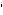 Holguin F, Hernandez-Cadena L, Flores S, Romieu I.  	Association between Elemental Carbon, Traffic Density, and Urinary Metabolites of PAH 	(Polycyclic aromatic Hydrocarbons) with Respiratory Symptoms and Airway 	Inflammation. Am J Resp Crit Care Med 2006; 173, A385.Khatri SB, Yeh MY, Peabody JM, Patel SK, Holguin F, Teague WG, Brown LS.  Nasal Lavage Markers of Inflammation and Oxidant Stress in Asthmatics.  Am J Resp Crit Care Med 2006; 173, A486Khatri SB, MD, Patel S, Peabody JM, Yeh MY, Holguin F, Brown LS.  Teague WG. Effects of Ambient Ozone Exposure on Lung Function, 	Inflammation, and Oxidant Stress in Asthma. Am J Resp Crit Care Med 2006; 173, A552.Komakula S, Mermis,  Khatri S,  Savill S, Haque S,  Jackson AC, Holguin F. Relationship of BMI with Airway Mechanics and 	Adipocyte-Related Cytokines in African American Asthmatics. Am J Resp Crit Care Med 2006; 173, A790Van Sickle D, Wenck MA, Belflower A, Drociuk D, Svendsen E, Ferdinands J, Holguin F. Acute Health Effects of Chlorine Gas Exposure in the Community. Am J Resp Crit Care Med 2006; 173, A804.Taylor BA, Brown C, Crocker D, Moorman J, Twum-Baah N, Holguin F. Body Mass Index as a Predictor of Asthma Severity 	in Adult Asthmatics. Results from the 4-State National Asthma Survey. Am J Resp Crit Care Med 2007; 175, A961.Schneider AE, Herbst MC,  Williams RW,  Hinderliter A, Neas L,  Holguin F,  Buse MJ, Peters A,  Devlin RB.  Endothelial Dysfunction and Vascular Inflammation Are Associated with Exposure to Fine Particles in Diabetic Patients. Am J Resp Crit Care Med 2007; 175, A960. Satterwhite L, Mannino D,  Krishnan J,  Holguin F. Use of Non-Invasive Positive Pressure Ventilation in Hospitalized 	Patients with COPD.  Am J Resp Crit Care Med 2007; 175, A847. Taylor BA, Cribbs S, Twum-Baah N, Khatri S, Holguin F. The Association of Body Mass Index (BMI) and 	Leptin with Serum and Urine Leukotriene Levels in Moderate to Severe Asthmatic Adults 	and Non-Asthmatic Controls. Am J Resp Crit Care Med 2007; 175, A836.Brown C, Crocker D, Holguin F.  Smoking, Asthma Education and Asthma Symptom Severity.  Am J Resp Crit Care Med 2007; 175, A588.Crocker D, Brown C, Bailey C, Moorman C, Holguin F. Racial and Ethnic Disparities in Asthma Severity and Treatment: Data from 	the National Asthma Survey.  Am J Resp Crit Care Med 2007; 175, A545.Khatri SB, Burwell L, Peabody JM, Holguin FC, Teague WG, Brown LS.  Nasal Lavage and Exhaled Breath Condensate Nitrosative Species during High Ozone Season.  Am J Resp Crit Care Med 2007; 175, A507.Holguin F, Rojas M, Hart CM.  Effects of Rosiglitazone 	Treatment on the Concentration of Adipokines and Cytokines in Bronchoalveolar 	Lavage Fluid of Obese (db/db) and Wild-Type Mice, Am J Resp Crit Care Med 2007; 175, A57. Holguin, F, Fitzpatrick A, Taylor BA, Anderson A,  Brown LA. Obesity Is Associated with Increased Exhaled NOx/NO Ratio in Asthmatics but Not in Healthy Controls Am J Respir Crit Care Med 177; 2008: A90.27. 	Fitzpatrick AM, Teague WG, Holguin F, Yeh M, Brown LS. Airway Glutathione Homeostasis Is Altered in Children with Severe. Asthma, Am J Respir Crit Care Med 177;2008:A100.28.       Matters, BD. Stein, DO, Meltzer, Holguin F, Lindenauer PK, A. Bautista, G.T. Schumock, J.T. Charbeneau, J.A. Krishnan. How You Count Hospitalizations for Acute Exacerbations of COPD (AE-COPD) Am J Respir Crit Care Med 177;2008:A133.29	Hernandez L, Barraza A,  Escamilla C, Del Rio BE,  Sienra JJ, Holguin F,  Romieu I. Exhaled NO Levels and Weight Loss in Asthmatics and Non Asthmatics Adolescents from Mexico City. Am J Respir Crit Care Med 177;2008:A276.30.       Taylor BA, Rojas M, Fitzpatrick A, Brown L, Anderson A, Holguin F. Association of Body Mass Index (BMI) and Airway Adipokines in Adults with and without Asthma, Am J Respir Crit Care Med 177;2008:A277.31.      Romieu I, Garcia-Estevan R, Sunyer J, Rios C, Holguin F, Supplementation with n-3 Fatty Acids and Markers of Oxidative Stress in Elderly Exposed to PM 2.5, Am J Respir Crit Care Med 177;2008:A556.32.      Davis SQ, Holguin F, Charbeneau JT, Naureckas ET, Krishnan JA. 	Out-of-Hospital vs. In-Hospital Asthma Deaths from Years 2000-2005, Am J Respir Crit Care Med 177; 2008 A667. 33.	Barraza-Villarreal A, Sunyer J, Hernandez-Cadena L, Escamilla-Nunez C, J.J. Sienra-Monge JJ, Ramirez-Aguilar M, Cortes-Lugo M, Holguin F, Diaz-Sanchez D, A.C. Olin AC, Romieu I. Air Pollution, Airway Inflammation and Lung Function in Mexico City Schoolchildren: The EVA Cohort Study. Am J Respir Crit Care Med  177;2008:A718.34.       Bhadriraju S, Taylor, BA, Anderson A, Brown LA, Holguin F.  The Association between Sleep Disorder Questionnaire Score for Sleep Apnea with Exhaled NO in Stable Asthmatics and Healthy Adults.   Am J Respir Crit Care Med  177;2008:A935.35.      Fitzpatrick AM, Holguin F, Teague WG, Brown LS.   Children with Poorly Controlled Asthma Are Characterized by Impairment of Airway Macrophage Maturation and Function, Am J Respir Crit Care Med  177;2008:A81436.      Holguin F,  Fitzpatrick A, Anderson A, and  Brown LA. Airway Adipokines and Airway Oxidative Stress in Lean and Obese Controls and Asthmatics.  Am J Respir Crit Care Med 179;2009:A251037.      Keddie E, Holguin F, Wenzel S. Differences in Clinical Measures among Obese &Overweight Severe Asthmatics.  Am J Respir Crit Care Med 179;2009:A5518Iqbal S, Holguin F, Ribeiro IC and Yip FY.Physical Activity and Asthma: The Role of Body Mass Index. Am J Respir Crit Care Med 179;2009:A5515.Sarnat, SE, Raysoni A, Li WW,  Flores Luevano S,  Holguin F and  Sarnat JA. Traffic−Related Air Pollution in the US−Mexico Border Region. Am J Respir Crit Care Med 179;2009:A4739Fitzpatrick AM, Teague WG, Holguin F,  Brown LAS. Transforming Growth Factor Beta−1 (TGFb1) Is Increased in the Airways of Children with Severe Asthma and Correlates with the Magnitude of Oxidant Stress.  NHLBI Severe Asthma Research Program.  Am J Respir Crit Care Med 179;2009:A3923Holguin F, Flores S,  Sarnat SE, Li WW, Raysoni A, and Sarnat J.  Phenotypical Comparison of Children with Asthma across the US−Mexico Border.  Am J Respir Crit Care Med 79;2009:A1304.Holguin F, Aujla SJ, Trudeau J, Kolls JK, Wenzel SE.  Severe African American Asthmatics Have Lower Vitamin D Levels When Compared To Severe Caucasian Asthmatics.  Am J Respir Crit Care Med 181;2010:A5621Hernandez Cadena L,  Muñoz Britto M, Barraza-Villarrea A,  C. Escamilla-Nuñez C, Del Rio Navarro B,  Sienra Monge J, Holguin F, I. Romieu I. Lung Function And Airway Inflammation Associated To Weight Loss In A Cohort Of Adolescents Obese In Mexico City. Am J Respir Crit Care Med 181;2010:A1875.Chandra D, Ramos R, Taylor B, Mannino DM, Krishnann JA. Holguin F.  Patterns And Outcomes Of Non-Invasive Positive-Pressure Ventilation For Acute Exacerbations Of COPD In The Us. Am J Respir Crit Care Med 183;2011:A4574Hernandez Cadena L, Barraza Villarreal A, Escamilla-Núñez C, Navarro E, Del Río Navarro BE, Sienra Monge JJ, Holguin F, and Romieu I. Effect Of Air Pollution Over Markers Inflamation In A Cohort Of Adolescents Obese In Mexico City. Am J Respir Crit Care Med 183;2011:A5434Holguin F,  Moore W, Peters SP, Wenzel SE. Obesity And Asthma, An Association Modified By Age Of Asthma Onset. Am J Respir Crit Care Med 183;2011:A2662Hernandez Cadena1 L, Holguin F, Barraza Villarreal A, Escamilla Nuñez C, Navarro Olivos E, L. Brown L, Burwell L,  Oxidative Stress In Obese And Nonobese Patients With And Without Asthma. Am J Respir Crit Care Med 185;2012:A6753.Holguin F, Khatri S, Serpil E, Powers W, Trudeau J,Wenzel SE.Reduced L-Arginine/adma As A Potential Mechanism To Explain Increased Symptom Severity And Reduced Atopy In Late Onset Obese Asthmatics.  Am J Respir Crit Care Med 185;2012:A2197.Vitari CA, Holguin F, Wenzel SE. Landsittel D. Pilot Study To Evaluate Inhaler Technique Using The In-Check.  Am J Respir Crit Care Med 187;2013:A1279Gelhaus SL, Golin-Bisello F, Wenzel SE,  Freeman BA, Holguin F.  Regulation of 15-Hydroxyprostaglandin Dehydrogenase (15-Pgdh) Alters Electrophile Formation And Inflammatory Status In Asthma.  Am J Respir Crit Care Med 187;2013:A2708.Thalanayar P, Mahendiran S, Ho J, Holguin F.  Legionella pneumonia with diffuse macular purpuric rash and negative urine test: a diagnostic dilemma.  Chest. 2014;145(3_MeetingAbstracts):   119A. Thalanayar P, Holguin F.  A new picture: an old disease.  Chest. 2014 Mar 1;145(3 Suppl):435AWendell SL, Golin-Bisello F, Salvatore SS, Wenzel SE, Holguin F, Freeman BA.  iNOS-Independent Formation Of Nitro-Conjugated Linoleic Acid By Human Alveolar Macrophages. Am J Respir Crit Care Med 189;2014: A2769. Baffi CW, Holguin F, Vitari C, Yousem S,  Wenzel SE. Clinical, Radiological And Pathological Characteristics Of Patients With Asthma Undergoing Video-Assisted Thoracoscopic Surgery (VATS) To Diagnose Asthmatic Granulomatosis (AG). Am J Respir Crit Care Med 189; 2014: A1376 Herman J, Ries JW, Fitzpatrick M, Qin S,Lucht L, Kessinger CJ, Camp D, Weinman R, Ilnicki M, McMahon DK,  Holguin F,  Wenzel SE,  Morris A, Gingo MR. Adipose-Related Inflammation and Relationship with Airway Hyperreactivity in HIV-Infected Individuals, Am J Respir Crit Care Med 191; 2015: A470. Baffi  CW, D.E. Winnica DE Hu H, Wenzel SE,  Holguin F.  Effect of Asymmetric Dimethylarginine (ADMA) and Leptin in Human Bronchial Epithelial Cells (HBECs): Mechanisms of Disease in Obese Asthmatics. Am J Respir Crit Care Med 191; 2015: A5662.Winnica D, Baffi CW, Wenzel SE, Hu H, Holguin F.  L-Citrulline Supplementation Restores Production of Nitric Oxide Metabolites (NOx) on Primary Human Bronchial Epithelial Cells (HBEc) Exposed to Asymmetric Di-Methyl Arginine (ADMA), Am J Respir Crit Care Med 191; 2015: A2493.Puri A, Leader JK, McMahon D,  Ries JW, Kessinger C, Holguin F, Wenzel SE, Camp D, Morris AM, Gingo MR, Ilnicki M.  Serum Oxidized-LDL is Associated with Airway Inflammation and Airway Wall Thickening in HIV-Infected Persons. Am J Respir Crit Care Med 191; 2015:  A4341.Riley C, Wenzel S, Bleecker ER, Busse WW, Castro M, Erzurum SC, Fitzpatrick AM, Gaston BM, Israel E, Jarjour NN, Moore WC, Peters SP, Teague WG, Chung KF, Holguin F. The association Between Reduced Mid-Forced Expiratory Flow Rates (FEF25-75) with Clinical Outcomes in Patients with Asthma Participating in the Severe Asthma Research Program (SARP).  Am J Respir Crit Care Med 191; 2015: A4188. Doberer D, Trejo Bittar HJ, Baffi CW,  Vitari CA, Parikh A, Holguin F, Wenzel SE.  Treatment-Resistant Severe Asthma is Associated with Autoimmune Disease.  Am J Respir Crit Care Med 191; 2015: A4147. Winnica DE, Grasemann H,  Que LG,  Freeman B, Wasil K,. Wenzel SE, Holguin F. L-citrulline Prevents Asymmetric Di-methyl Arginine Uncoupling of Nitric Oxide Synthase in Primary Human Airway Epithelial Cells A40. EPITHELIAL REGULATION OF INFLAMMATION, 2016: A1462, 10.1164/ajrccm-conference.2016.A1462Cardet JC, King TS, Bacharier LB, Carr TF, Chinchilli VM, Codispoti CD, Dunn RM, Holguin F, Nelson KF, Ortega VE, Peters M, Ramratnam S, Wechsler ME, Israel E. Predictors of Inhaled Corticosteroid Reduction Failure in Adult Asthmatics. A31. ASTHMA THERAPY: GLUCOCORTICOIDS AND BEYOND, 2016: A1310, 10.1164/ajrccm-conference.2016.193.1MeetingAbstracts.A1310Doberer D, Trejo Bittar HE, Vitari C, Nouraie SM, Holguin F, Yousem SA, Wenzel SE.  Histologic Patterns in Distal Lung Tissue from Treatment-Resistant Severe Asthma Patients. A31. ASTHMA THERAPY: GLUCOCORTICOIDS AND BEYOND, 2016: A1298, 10.1164/ajrccm-conference.2016.193.1_MeetingAbstracts.A1298Zhang P,  Nouraie SM, Holguin F. Metabolic Syndrome Limits the Bariatrically-Induced Weight Loss Benefit on Asthma Control.   A36. CLINICAL PROBLEMS IN ASTHMA AND ALLERGY, 2016: A1388, 10.1164/ajrccm-conference.2016.193.1_MeetingAbstracts.A1388Gaston B, Myers RE, Phillips B, Mauger D,. Bacharier LB, Ross K, Chmiel JF, Marozkina N, Fitzpatrick AM, Bleecker E, Castro M, Fahy JV, Ly N, Jarjour NN, Ramratnam S, Zein JG, Irani A-M, Levy BD, Wanda Phipatanakul W, Holguin F, Aujla S, Wenzel SE, Serpil C. Erzurum SC, Teague WG, DeBoer MD. Pubertal Changes Associated with Estrogen and Not Androgens Are More Strongly Associated with Lower Lung Function and Fixed Airflow Obstruction: A Cross-Sectional Analysis of Children and Adolescents in SARP III. A64. TRANSLATIONAL RESEARCH IN PEDIATRIC ASTHMA, 2016: A2176, 10.1164/ajrccm-conference.2016.193.1_MeetingAbstracts.A2176Luyster FS, Strollo PJ, Holguin F, Bleecker E, Castro M, Fahy JV, Gaston B, Israel E, Jarjour NN, Mauger D, Wenzel SE. Impact of Comorbid Insomnia on Asthma Control and Asthma-Related Healthcare Utilization. D14. IMPROVING CARE AND REDUCING DISPARITIES IN ASTHMA AND SLEEP, 2016: A6429, 10.1164/ajrccm-conference.2016.193.1_MeetingAbstracts.A6429Winnica DE, Bueno M, Sullivan M, Corey C, Mora AL, Stolz D, Shiva S, Holguin F.  Ultrastructural Changes and Mitochondrial Dysfunction in Primary Human Airway Epithelial Cells (HBECs) from Subjects with Asthma.  C32. IMAGING INFLAMMATION IN THE LUNG, 2016: A4855, 10.1164/ajrccm-conference.2016.193.1_MeetingAbstracts.A48555		67PROFESSIONAL ACTIVITIES  TEACHING:	Graduate Program Instructor	Invited Faculty; Chronic Disease Epidemiology. Epidemiology Master Program, Graduate School of Public Health.  Lectures 1 / year on Asthma Epidemiology. University of Pittsburgh	Faculty Introduction to Becoming a Physician course given to incoming medical students, 2011 – current. University of Pittsburgh	Standing Medical ICU faculty lecturer for medical residents. Twice a month lectures to 5 – 10 residents. University of Pittsburgh	Faculty advisor in Medical Decision Making and Methods and Logic in Medicine, 2008 – present. University of Pittsburgh	Course Director, Pulmonary Physiology and Introduction to biostatistics and clinical research for pulmonary fellows, Emory University 2006 – 2008. Emory University 	CDC: Preventative Medicine Residency Program Seminars on Perspectives of Occupational and Environmental Medicine 2006 – 2008 	Director Pulmonary Fellows workshop on introduction to clinical research and epidemiology. Emory University. 20067 – 2008  	MentoringDr. Holguin has mentored the following students, residents, pulmonary fellows, faculty and staff at Emory and University of Pittsburgh: Colleen Kelly (Emory Medical Student & MPH 2005 – 2006). Performed an analysis of the National Hospital Discharge Survey (NHDS) on the Pneumocistiis Jeroveci Pneumonia - related outcomes. This work was published in Chest 2009Brian Taylor (Emory, 2006 – 2007): Showed an association between BMI and asthma severity, using the National Asthma Survey. This work was subsequently published in Thorax.Joel Mermis (2005, Emory Resident): Participated in clinical research on a physiology study evaluating the impact of BMI on the post-deep inhalation bronchodilation response. This study was published in the Journal of Asthma. Sushma Komakula (2005 – 2006, Emory Resident): Performed a clinical study evaluating the role of BMI, plasma adipokines, on exhaled nitric oxide and measures of airway oxidative stress in asthma. This work was published in Respiratory research. Dr. Komakula is an Assistant Professor in Medicine and a current KL-2 Scholar at Emory University School of Medicine.Lewis Satterwhite (2006, Emory Resident): Participated in an analysis evaluating the use of NIPPV in COPD patients, using nationally representative data from the Health Care Utilization Project (HCUP). This work is published in the American Journal of Respiratory and Critical Care Medicine.Michael Yonas (Assistant Professor Family Medicine 2009 – 2012). Part of his KL12 mentorship committee Dr. Yonas project is a community aimed at understanding asthma stress factors. Brett Tunno (2009 – 2012 Dr PH student in Environmental Health).  Dr. Holguin serves on his thesis committee. He has mentored Brett in developing a sampling field study to measure PM10 and PM2.5 in Braddock PA. This work will be published in Atmospheric Science.Jason Stamm & Divay Chandra (University of Pittsburgh 2010- 2011) Developed an analysis with HCUP data to evaluate trends of NIPPV use for COPD-related hospitalizations. This work is published in the American Journal of Respiratory and Critical Care Medicine, with an accompanying editorial.Shavitri Mahendiran (2011, University of Pittsburgh, Resident); developing a multivariable logistic regression analysis to determine risk factors that determine airway thickening in asthma. She also submitted a pulmonary case for publication.Kim Weinhold (ICU Nurse, 2010 – 2011, University of Pittsburgh). Analyzed trends of NIPPV use for acute asthma exacerbations. Her work has been accepted in the British Medical Journal, Open access. Sabrina Malik (2010 -2012, MPH student University of Pittsburgh). Dr. Holguin was her thesis advisor on work evaluating the role in FEF % values in asthma outcomes. Jennifer Zora (2010, Emory Medical Student, summer research at University of Pittsburgh). Jennifer worked on the PEMC and on a study evaluating the role of vocal cord dysfunction in asthma, and co-authored a chapter on asthma management for hospitalists. Jill Zaputti (2012-2014, Medical student University of Pittsburgh) Currently developing a project to determine whether depression/ anxiety, mediates adverse outcomes associated with obesity and asthma.Arvind Dabass (2012-2015, University of Pittsburgh, Graduate School of Public Health) Association between Particulate Pollution and Cardiovascular Diseases.Jessica Carr  (2012-2016, PhD candidate, University of Pittsburgh Graduate School of Public Health)	 Exposure Assessment Methods for Examining the Role on Non-chemical Stressors in Environmental Health Disparities.	Cynthia Baffi (2013-2015), Pulmonary Fellow in Training, University of Pittsburgh) Asthma, metabolic syndrome, and obesity mechanisms. Paper published in Chest 2016Aditya Mohanty (2013-2016), Medical student, University of Pittsburgh), Severe Asthma Research Program database.Jinny Ye (2013-2016, Medical student, University of Pittsburgh) Vocal Cord Dysfunction (VCD) screening questionnaire study-identify subjects with asthma at high risk for VCD. Published her work in J Voice 2016Craig Riley (2014-2016, Internal Medicine Resident, University of Pittsburgh)Prashanth Thalanayer (2013-2015 Internal Medicine Resident, University of Pittsburgh)Peng Zhang ( 2013-2016, Internal Medicine Resident, University of Pittsburgh)Faiza Khalid (2015-2016, Internal Medicine Resident, University of Pittsburgh)Matt Hensley (2015-2016, Medical student, University of Pittsburgh) Sheila Tripathy (2015-2016, PhD candidate, doctoral thesis committee, University of Pittsburgh Graduate School of Public Health)Lectureships, Seminar Invitations, and Visiting Professorships:  Invited speaker: University of New Mexico. Environmental Health: Cardiovascular effects of air pollutants, 2002Invited speaker: Channing Laboratory at Harvard. The use of Omega-3 fatty acids to increase cardiac autonomic function, 2003Invited keynote speaker: Paso del Norte EPA Meeting. Advancements on the project “EVA” (Vehicular Emissions and Asthma), 2004Invited speaker: Atlanta’s Clean Air Campaign. Health Effects of Particulates in Pollution, 2004Invited speaker: Channing Laboratory Harvard. The use of Omega-3 fatty acids to prevent the cardiac autonomic effects of PM2.5, 2004Invited speaker: 6th Southern Hospitalist Medicine Update. Managing difficult ventilator cases in the ICU, 2005Invited speaker: University of Southern California. Department of Preventive Medicine Seminar: Use of Omega-3 fatty acids to prevent cardiovascular effects of air pollution. Pulmonary grand rounds: Asthma and obesity, 2006Invited speaker: Binghamton, NY. Tobacco coalition, Asthma day.  Epidemiology of asthma and obesity, 2007  Invited speaker: University of Pittsburgh Medical Center. Pulmonary Grand Rounds: Obesity and Asthma, from Association to Causation, 2008Invited speaker: Environmental Protection Agency, Human Exposure Research Laboratories. Obesity and susceptibility to air pollution, 2008Invited speaker: Air Toxics, Transcending Boundaries, University of Michigan. Asthma in the US-Mexico Border  Visiting professor: Cleveland Clinic. Airway NO metabolism in obesity and asthma. 2011Visiting Professor, Thomas Jefferson, Pulmonary Ground Rounds. Obesity and Asthma, from Epidemiology, to phenotype, to potential mechanisms, 2013Visiting Professor, invited speaker: The Obese Asthma Phenotype, Mt. Sinai School of Medicine. 2013.Invited speaker, Asthma Lecture series, University of Pittsburgh General Internal Medicine 2013Invited speaker, Medical Grand Rounds, University of Pittsburgh School of Medicine, 2014Invited speaker, Acute Management series, mechanical ventilator talk, UPMC-Montefiore, 2014Invited speaker, Acute Management series, mechanical ventilator talk, Pittsburgh Veterans Administration Hospital, 2014Invited speaker, University of Pittsburgh Graduate School of Public Health  Course on Chronic Diseases -Epidemiology of asthma (pathophysiology, causes, descriptive epidemiology/trends, and prevention and control), 2014.Invited speaker, University of Pittsburgh Graduate School of Public Health  Course on Chronic Diseases -Epidemiology of asthma (pathophysiology, causes, descriptive epidemiology/trends, and prevention and control), 2015.Invited speaker, Duquesne University Department of Physical Therapy 4th year student Cardiopulmonary Course, 2014. Invited speaker, Duquesne University Department of Physical Therapy 4th year student Cardiopulmonary Course, 2015. Gilbert Friday Memorial Lecture. Reduced FEF25-75 in asthma. What does it mean and what are the clinical implications. 11th Annual Nemacolin International Asthma Conference. Keynote speaker: Metabolic dysregulation and asthma; an overlooked pathway to airway dysfunction. 21st Asthma, Allergy and Pulmonary Update. University of Rochester Medical Center Invited Professor Sickkids Hospital in Toronto. Chest rounds: Asthma across the lifespan, challenges and opportunities. Research seminar, SickKids Toronto, L-arginine/Nitric oxide metabolism in obese asthma; from clinical observations to potential treatments. Invitations to National or International Conferences:     Invited speaker: Fine particulate matter pm 2.5 in air pollution is associated with cardiac autonomic dysfunction in an elderly cohort in Mexico City. American Thoracic Society, San Francisco, CA, 2000Invited speaker: Air pollution and heart rate variability in susceptible populations exposed to different regional atmospheric air pollution. International Society for Environmental Epidemiology ISEE in Garmish, Germany. September 2001Invited speaker: Health Effects of Air Pollution in The Mexico City Metropolitan Area; What Have We Learned, Where Do We Go from Here? Presented at the MIT- Mexico V International Workshop in Ixtapan de la Sal, Mexico, January 2002Invited speaker: University Of New Mexico School Of Medicine , Regional Issues in Occupational and Environmental Health for the Primary Care Provider, November 2002Invited speaker: Cardiovascular effects associated with exposure to particulates and gaseous air pollutants during the Mexico City field campaign study. January 2003Invited speaker: Respiratory Effects of Particulates, American Lung Association, Expert Lung Health and Air Pollution panel, Atlanta, Georgia, February 2003Invited speaker: The Cardiovascular Effects Associated with Particulate Air Pollution: What Does it Mean? American Thoracic Society International Conference, Seattle, WA, 2003Invited speaker: How Can We Improve the Respiratory Health of Latino-Migrants? American Thoracic Society International Conference, Seattle, WA, 2003Invited speaker: 6th MIT workshop on Mexico City Air Quality for the Integrated Program on Urban, Regional and Global Air Pollution, 2003Invited speaker: Cardiovascular Health Effects Associated with Particulate Air Pollution in the Mexico City Metropolitan Area. What Have We Learned So Far? 2004Invited speaker: Can Omega-3 Fatty Acids Protect Against the Cardiovascular Effects of Particulates In Air Pollution? Presented At Channing Harvard, March 2004Invited speaker: Health effects Institute Annual Conference, Effects of traffic related emissions on airway inflammation in asthmatic children along the US-Mexico border, San Francisco, 2006Invited key note speaker: Southern Lung Club, American Federation of Medical Research and Southern Society of Clinical Investigation Meetings, Atlanta, 2006Invited speaker: Georgia Summit Air Meeting, Exposure to vehicular traffic and airway inflammation in children with asthma, Savannah, GA, 200615.	Invited speaker: Health effects of traffic-related exposures in Mexico. International Society of Environmental Epidemiology, Mexico City 2007. 16. 	Invited speaker: Pulmonary teaching day. United Health Service, Binghamton NY. The convergence of two epidemics, asthma and obesity. November 2007. 17. 	Invited speaker: Obese asthmatics, differing phenotype and response to treatment. American Academy of Asthma Allergy and Immunology. March 200818.	Invited speaker: Use of Antioxidants to prevent the adverse health effects associated with ambient air pollution exposure. 4th International Symposium on Oxidative and Nitrosative Stress, New York Academy of Sciences, October 200919. 	Invited speaker: The role of poverty on the global prevalence of COPD. The International Union for Tuberculosis and lung Diseases. International meeting in Cancun, Mexico December 200920. 	Speaker: Postgraduate Symposium. The respiratory health effects associated with biomass exposure. ATS, New Orleans 2010. 21. 	Speaker: Scientific symposium. Immigration and asthma. ATS, New Orleans 201022.	Invited speaker: Asthma in the US-Mexico Border, Transcending Boundaries, University of Michigan 2010.23.	Invited speaker: Obesity and asthma, one size does not fit all. Northwestern University Medical Grand Rounds, October 2010.24.	Invited speaker: How do Dietary Factors & Obesity Influence Lung Disease, American Thoracic Society International Conference, San Francisco, May 201225.  	Invited speaker: Emerging Insights into Obstructive Lung Disease, American Thoracic Society International Conference, San Francisco, May 201226. 	Invited speaker: Asthma Obesity Relationship, Cleveland Clinic Pulmonary Day, August, 201227.       California Asthma Summit, invited speaker on Asthma and Obesity, from Research to Practice 201328.	Transatlantic Airway Conference, Lucerne Switzerland. Airway oxidative stress, heterogeneity across asthma phenotypes. January 2013   29.       World Congress of Asthma, Mexico City, Mexico Definiciones de asma severa de la de OMS a ATS/ERS, March, 201430.  	World Congress of Asthma, Mexico City, Mexico  Asthma and obesity: What is the relationship? March 201431.	World Congress of Asthma, Mexico City, Mexico   Lessons from the NHLBI, severe asthma research program, March 201432.  	World Congress of Asthma, Mexico City, Mexico  Severe asthma phenotypes, March 2014American Thoracic Society,  Methods in Epidemiologic, Clinical and Operations Research (MECOR), China, January 2015American Thoracic Society International Conference 2015, Denver CO Clinical Year in Review: AsthmaCOMPEDIA:  Mexican Colleague of Allergy , Asthma and Immunology.  From clinical asthma phenotype to molecular endotypes, July 2015COMPEDIA:  Mexican Colleague of Allergy , Asthma and Immunology.   Anti-IgE for severe asthma in children, July 2015 COMPEDIA:  Mexican Colleague of Allergy, Asthma and Immunology.   New anti Th2 biological therapies for asthma, July 2015Munich-Pittsburgh International Lung Conference, Invited session chair: Asthma Phenotypes, October 2015.Vermont Lung Health Conference, Metabolic Mechanisms  of Asthma and Obesity, October 2015Invited speaker, Nemacolin Asthma Conference. Understanding obesity & asthma severity through metabolic dysregulation not increased inflammation, October, 2015.American Thoracic Society,  Methods in Epidemiologic, Clinical and Operations Research (MECOR), China, January 2016Invited speaker, National Association for Medical Direction of Respiratory Care, Asthma Update:  Emphasis on Biologics and Phenotypes. Palm Springs, CA, March 2016Invited speaker, Pediatric Basic Science Research Seminar, Potential metabolic pathways that explain the link between obesity, metabolic syndrome and airway dysfunction in asthma,              Case Western Reserve University, Cleveland, OH, April 2016Invited speaker/facilitator   American Thoracic Society Conference 2016. A50 ASTHMA: OBSERVATIONAL STUDIES  Facilitator: F. Holguin, MD, MPH, Pittsburgh, PAInvited speaker/chair, American Thoracic Society Conference  2016 A106 EPIDEMIOLOGY AND RISK FACTORS OF ASTHMA: FROM THE CRIB TO ADULTHOODChairing: F. Holguin, MD, MPH, Pittsburgh, PA, S. Sharma, MD, MPH, Aurora, CO, C. Lemiere, MD, Montreal, Canada46.  	Invited speaker, American Thoracic Society Conference 2016. D90 RESPIRATORY HEALTH IN MIGRANT POPULATIONS. Asthma in Migrants: A Route to Health or More Triggers?47.	Invited speaker: Asociación Latinoamericana del Tórax, Conferencia Internacional, Ciudad de México 2017, “obesidad y asma severa” RESEARCH:Current Research Grant Support:  	ACTIVE1 R01 HL146542-01 (Holguin/Que)	                 (Pending NOA: Percentile 1%) SANDIA: Supplementing L-citrulline to overweight late Asthma oNset phenotypes to increase airway L-arginine/ADMA ratio and Improve Asthma control	Double blind, multi-center study (University of Colorado and Duke), POC Phase II study to demonstrate the efficacy and safety of L-citrulline to increase eNO and improve asthma control in obese, late onset asthmatics. 	1UG1HL139123 (Weschler)                               11/01/2017 – 11/01/2022 0   0.12 cal/yr 1/1.2 cal yrs 2-6			$29,000 annual direct costs	Clinical Centers for the NHLBI's Precision Interventions for Severe and/or Exacerbation Prone Asthma (PrecISE)	The purpose of the NHLBI’s Precision Interventions for Severe and Exacerbation Prone Asthma (PrecISE) Network is to conduct sequential, adaptive, clinical trials with precision interventions in stratified patient populations, utilizing patient phenotypes and/or endotypes, predictive, and monitoring biomarkers/profiles in sequential adaptive trials to evaluate the most effective precision intervention strategies for this hard to treat patient population.  1R01 HL13255-01 (Holguin/Freeman)	    08/05/16 – 06/30/2020	              3.0 calendar  Anti-Inflammatory Lipid Mediators in Asthma  $56,273 annual direct costs	  This is a cross over, randomized clinical trial of obese asthmatics, treated with CLX-10 (nitrated FA) to   Improve asthma control and reduce bronchial hyperresponsiveness.   1 R01 HL129198-01A1 (Holguin/Wisnivesky/Federman) 04/01/16 - 03/31/21                     2.4 calendar  NIH, NHLBI      	 $157,672 annual direct costs                                                   Obesity and Asthma: Unveiling Metabolic and Behavioral Pathways    The main goal of this project is to access metabolic pathways of obesity and asthma.		5 U10 HL098177-06 (Wenzel) 	09/30/09 - 06/30/18	           1.86 calendarNHLBI	$10,860 annual direct costsAsthmaNet: Phenotypic Influences on Asthma Treatments (Core)	Multicenter clinical trials network.  This project should contribute to understanding asthma phenotypes in relation to mechanisms and specific treatment, particularly in relation to health disparities and contributions from race, socioeconomic status, and asthma severity.Industry Sponsored Clinical TrialsEach of these individual projects has a varying need of effort depending on the type of activity currently in progress:  protocol development, start-up, patient recruitment, enrollment, follow-up, monitoring, data analysis, publication, and closeout. PI determines each project's need and adjust their effort between projects within the total aggregated effort assigned to the clinical projects. AstraZeneca/NOVELTY	08/23/2017 – 08/23/2022			                                               	$1,876 per completed subjectAstraZeneca/ANDHI	08/01/2017 – 08/01/2020	                                             	$12,926 per completed subjectGSK/CAPTAIN	02/15/18 – 01/312/2020	                                           	$13,056 per completed subjectPREVIOUS GRANT SUPPORT: 1 P01AI106684-01A1 (Ray/Wenzel ) 	06/01/15 - 05/31/20	                 1.2 calendarNIH		$263,027 annual direct costsImmune Airway-Epithelial Interactions in Steroid-Refractory Severe Asthma-Core B	The overall hypothesis for this P01 application is that the pathophysiology of steroid refractory severe asthma involved cooperatively between heightened IL-27 and Th1 (IFN-y) immune responses often accompanied by Th17 and residual Th2 responses plus a deficient  IL-10 response.  This atypical immune response, not appreciated heretofore, induces specific downstream effects on airway epithelial cells, which perpetuate the inflammatory response resulting in chronic disease.5 R01 HL114536-03 (Holguin) 	08/01/12 - 07/31/17	                1.56	calendarNHLBI	$33,265 annual direct costsValidating GIS-based Methods to Address Spatial Uncertainty in Clinical Trials	Through collaboration with AsthmaNet , an ongoing multi-site investigation of clinical asthma interventions, we will develop and analyze a multi-region database of GIS-based information on social and environmental exposures associated with asthma exacerbation, and quantify the impact multiple sources of spatial error on results of AsthmaNet clinical trials.5 U10 HL109152-04 (Wenzel) 	08/09/11 - 05/31/17	                0.66	calendarNHLBI	$453,944 annual direct costsImplications and Stability of Clinical and Molecular Phenotypes of Severe Asthma	The proposed studies will identify new/novel molecular pathways, link them to baseline and longitudinal clinical, physiologic and radiologic outcomes and assess their stability over time leading to new molecular targets for therapy for severe asthma patients.5UL1TR000005-09 ( Holguin/Wendell) University of Pittsburgh Pilot Award	09/01/15 - 08/31/17	                  1.2	calendarThe Effects of Nitrate/Nitrite and Conjugated Linoleic Acid Supplementation on 	$22,509the Obese Asthmatic PathologyPilot study of treatment for obese asthmatics with citrates and CLA.1 R56 HL128134-01A1 ( Gingo ) 	09/02/15 - 08/31/16	                  1.2	calendarNHLBISynergism of HIV and Obesity in the Pathogenesis of Asthma	$446,365The main goal of this project is to access obesity and asthma in HIV patients.5 UL1 TR000005-09 (Holguin) 	07/01/14 - 06/30/16	                2.64	calendarNCATS	$56,273 annual direct costs	University of Pittsburgh Clinical and Translational Science Institute (MUH-CTRC)	 	The mission of the Clinical and Translational Science Institute (CTSI) at the University of Pittsburgh is to improve the efficiency with which biomedical advances translate to improvements in the health of the community. CTSI is transforming the process of clinical and translational research through the provision of research and educational resources, thus training and enabling scientists to generate and translate new biomedical knowledge. CTSI helps researchers to conduct visionary and relevant clinical and translational research and to move actionable research findings into practice and prevention settings. CTSI offers assistance and services to researchers in all stages of the research spectrum, ranging from basic biomedical investigations to outcomes and community based research.R01 HL064937-13 (Holguin) 	06/01/11 - 03/31/16	                0.66	calendarNHLBI	$78,369 annual direct costsRedox-Derived Pulmonary Anti-Inflammatory Mediators The main goal of this study provide pulmonary samples from asthmatic subjects to analyze the presence of redox derived anti-inflammatory mediators.5 R24 MD008046-02 (Holguin) 	01/01/13 - 11/30/15	                1.38	calendarNIMHD	$27,327 annual direct costsHealthy Learning, Healthy Living, Healthy Lives	Aim 1:  To strengthen and expand an existing community-based participatory research (CBPR) partnership.  Aim 2:  To refine the social determinants of health conceptual framework to design, implement and evaluate a multi-level (individual, family, school, neighborhood, policy) community assessment plan.  Aim 3:  To design a multi-level CBPR intervention plan.  Aim 4:  To pilot and evaluate a multilevel community based asthma programs.NHLBI5 U01 HL098115-05 ( Wenzel ) 	07/01/13 - 06/30/15	                                        0.12	calendarAsthmaNet: Phenotypic Influences on Asthma Treatment (BARD Protocol)	$452,5685 U10 HL109086-02 (Wenzel) 	07/01/12 - 05/31/15	                0.12	calendarNHLBI  Severe Asthma Research Program	$452,500To establish an account to begin the Longitudinal Protocol for SARP Penn State.	9/15/2010 - 9/14/2013      	0.6 calendar monthsCDC	$9,244 Annual Direct CostsLinkage Study of Air Quality PM2.5 and Cardiovascular Effects Data from the Tracking 	NetworkThis project will develop recommendations on which health effect measures are most appropriate for characterizing cardiovascular effects as a result of PM2.5 within the framework of the EPHT network.PI: TalbotHeinz Foundation/CHP Foundation    Funding to Develop the Pediatric Environmental Medicine Center$730,729 Annual Direct CostsP.I.: Fernando Holguin, M.D., M.P.H.National American Lung Association. A randomized, placebo-controlled study of pioglitazone to treat poorly controlled obese asthmatics. P.I.: Fernando Holguin, M.D., M.P.H.Amount: $80,000    Emory Global Health Fund. Effect of a dietary weight loss intervention on airway oxidative stress, asthma control and lung function in a cohort of asthmatic children in Mexico City. P.I.: Fernando Holguin, M.D., M.P.H.Amount: $40,000. University Research Committee (Emory URC). Airway adipokines and alveolar macrophage PPARγ expression. A link between obesity and airway oxidative stress in asthmaP.I.: Fernando Holguin, M.D., M.P.H.Amount: $30,000. Emory Carlile-Fraser Heart Center 2007 – 2009. A randomized pilot study to evaluate the effects of pioglitazone and standard therapy vs. placebo and standard therapy to treat obese, uncontrolled asthmatics P.I.: Fernando Holguin, M.D., M.P.H.Amount: $100,000National Institutes of Health  (UL1 RR024153)  09/30/06 – 06/30/11.                                               University of Pittsburgh Clinical and Translational Science Institute – CORE C: Research Education, Training, and Career Development Amount: $990,643 Annual Direct CostsPI: ReisCo-Investigator   National Institutes of Health (NIH/NCRR K12 RR017643) August 2006 – 2008 Effects of weight loss on airway inflammation and oxidation in asthmatic subjects undergoing bariatric surgery P.I.: Fernando Holguin, M.D., M.P.H.National Institute of Drug Abuse (NIDA), NIH Virtual reality skills training: nicotine dependence Co-InvestigatorAmount funded: $871,0495% effortCritical TherapeuticsThe role of leukotrienes in the asthma obesity phenotypeP.I.: Fernando Holguin, M.D., M.P.H.Amount: $30,000 Centers for Disease ControlEffects of air pollution on the respiratory health of children with Sickle Cell Disease in Atlanta P.I.:  Fernando Holguin, M.D., M.P.H.Amount: $250,000 NIH. Alcohol & Lung Biology Center (P50). The role of chronic alcohol consumption in airway oxidative stress in patients with and without asthma. P.I.: Fernando Holguin, M.D., M.P.H.PAHO. A bi-national study of asthma and air pollution in children in the US-Mexico border Co-P.I.: Fernando Holguin, M.D., M.P.H.5% effort.US Environmental Protection Agency/US-Mexico Border Project 2012 Effects of diesel exposure and traffic-related air pollution on asthmatic children in Ciudad Juarez, Chihuahua P.I.: Fernando Holguin, M.D., M.P.H.Amount funded: $126,00010% effortOctober 2004 – November 2005 Emory Medical Grant FoundationAssociation of BMI with systemic and biomarkers of inflammation in African-American Asthmatics P.I.: Fernando Holguin, M.D., M.P.H.Amount funded: $25,000October 2005 – 2006 Critical TherapeuticsAssociation between BMI and Leukotriene production in African Americans with AsthmaP.I.: Fernando Holguin, M.D., M.P.H.Amount funded: $30,000 October 2005 - 2006Centers for Disease Control (CDC)Interpersonal Agreement (IPA) to Develop Air Pollution and Asthma Research Programs Support 62% salary support2002 – 2006Oak Ridge Institute for Science and Education (ORISE)Recipient of the fellowship for faculty members Support: 60% salary2006 - 2007CONACYT (National Commission of Science and Technology, Mexico) Use of Antioxidants to Prevent the Cardiovascular Effects of Air PollutantsP.I.: Fernando Holguin, M.D., M.P.H.Amount funded: $150,0001999 – 2001CONSERVA (Grants from the Department of Environmental Health of Mexico City) Cardiovascular Effects of Particulates in the Elderly P.I.: Fernando Holguin, M.D., M.P.H.Amount funded: 50,000 USD2000 - 2001US-Mexico Foundation for ScienceEffects of Air Pollution on the Health of Asthmatic Children in the US-Mexico BorderP.I.: Fernando Holguin, M.D., M.P.H.Amount: $68,000 2001REVIEW AND REFEREE ACTIVITIES:             Reviewer	American Journal Respiratory Critical Care	Chest	Revista da Salud Publica de México 	Circulation	Pediatrics	European Respiratory Journal	Thorax	Environmental Health Perspectives	Lancet	Lung	Journal of Applied Physiology	Respiration            Journal of Asthma 	Editorial Board	Faculty of Medicine F1000 (2007 – 2009)	International Journal of Tuberculosis and Lung Diseases (2006 – 2008)            Thorax (2010 – current)            American Journal of Respiratory and Critical Care Medicine (2011 – present)             Associate Editor Annals of the American Thoracic Society (2017 – present)                        Journal of Tuberculosis and Lung Diseases (2007 – 2011)             Journal of Asthma (2012 - present)LIST OF CURRENT RESEARCH INTERESTS:Dr. Holguin’s research portfolio is characterized by work in the following areas:1)	Clinical-epidemiologic research: Effects of air pollution on cardiovascular disease.  Specifically, on finding interventions to minimize the effects associated with air pollution exposure and to apply non-invasive methods to assess the cardiovascular associations with air pollution.2)	Clinical research: Defining the mechanisms by which obesity leads to an increase risk for asthma.  Specifically, the role of airway adipokines, airway oxidative stress, and ADMA /L-arginine balance in the pathophysiology of the asthma-obesity phenotype.  3)	Epidemiologic research: Understanding disparities in pulmonary health outcomes at a national level. Secondary data analysis with national-level surveys.4) 	Vocal cord dysfunction in severe asthmaSERVICE:2002 – 2005	American Thoracic Society		Elected Program Committee Member, Environmental						and Occupational Health Assembly2002 – 2004	MIT					Consultant, Mexico City Project on Air Pollution2003	American Thoracic Society		Co-Chair, New methods in epidemiological research 					to assess the cardiovascular effects of air pollution, 						Seattle, WA2005	Institute of Medicine	 		Consultant, Alternative Approaches for Estimating 						Health-Related Quality of Life Impacts2005	American Thoracic Society		Chair, Strategies to prevent cardiovascular effects of						Air pollution, San Diego, CA2006	American Thoracic Society		Chair, Obesity and asthma: association or causation?						San Diego, CA2006	Center for Disease Control, ATSDR	Chair, Asbestos Biomarkers Expert Panel Meeting2007	International Society for 		Scientific Advisory Committee	Environmental Epidemiology	2007 – 2008	EPA Human Research Facility at	Consultant, Human Air Pollution Exposure studies	Chapel Hill2008	American Thoracic Society		Chair-elect, Environmental and Occupational Health 						Program Committee2008	American Thoracic Society		Member, International Lung Health Committee2008	American Thoracic Society		Member, Behavioral Sciences Program Committee2008	American Thoracic Society		Co-chair, Interactions between obesity and lung 						Diseases, Toronto, 20082008	American Heart Association	Member, Expert Panel and Writing Group for “Air Pollution and Cardiovascular Disease”2009                National Institutes of Health	            NIEHS, ZES1 LKB, PO1 and UO1 2012, 2013	National Institutes of Health   	Ad Hoc reviewer NIH Respiratory Integrative and                Biology  & Translation, study section (RIBT)2013	National Institute of Environmental 	Ad Hoc reviewer	Health Sciences Special Emphasis 	Transition to Independence (Careers) Development	Panel					ZES1 LWJ-D (K99)2013-2016	University of Pittsburgh			PACCM Fellowship Committee	2014-2016	Primary Care Health Service of 	Alma Illery Free Asthma Clinic 	Pittsburgh 2016	National Institutes of Health		Ad Hoc Reviewer NIH Grant Applications						And R&D Contract Proposals 2016 	American Thoracic Society	&	Co-chair, ERS-ATS Task Force on Severe Asthma	European Respiratory Society